ПУБЛИЧНЫЙ ОТЧЕТ ГБОУ СОШ № 8 «ОЦ» г.Новокуйбышевска2018-2019 учебный годСодержаниеИнформационная справка о школеТип, вид, статус организацииЛицензия на образовательную деятельность, государственная аккредитацияХарактеристика контингента обучающихсяОсновные позиции Программы развития образовательной организацииСтруктура управления образовательной организацииНаличие сайтаКонтактная информацияОсобенности образовательной организации в условиях перехода на ФГОСУчебная работаВыполнение образовательных программРезультаты итоговой аттестации выпускников 9-х, 11-х классовРезультаты ВПР, РКРРезультаты реализации Программы «Одаренные дети»3.4. Организация профильного обучения  в 10-11-х классах 3.5. Методическая работа3.6. Экспериментальная работа3.7. Достижения педагогов школыВоспитательная работа           4.1. Гражданско-патриотическое воспитание            4.2. Формирование  здоровьесберегающей среды            4.3. Художественно-эстетическое воспитание            4.4. Интеллектуально-творческая деятельность            4.5. Социально-педагогическая деятельность            4.6. Экологическое воспитание             4.7. Профилактическая  работа  с  обучающимися  4.8. Ученическое  самоуправление  4.9. Работа с родителямиУправлениеФинансовая деятельностьМатериально-техническое обеспечениеМнение учеников, родителей, педагогов о школе Перспективы  развития образовательной организации1. ИНФОРМАЦИОННАЯ СПРАВКА О ШКОЛЕ1.1. Тип, вид, статус учреждения         ГБОУ СОШ №8 «ОЦ» г.Новокуйбышевска является некоммерческой организацией, созданной Самарской областью для выполнения работ, оказания услуг в целях обеспечения реализации предусмотренных законодательством Российской Федерации полномочий органов государственной власти Самарской области в сфере образования.          Организационно-правовая форма учреждения: государственное бюджетное учреждение. Тип: общеобразовательная организация. Вид: средняя общеобразовательная школа.Лицензия на образовательную деятельность, государственная аккредитацияЛицензия на образовательную деятельность от 21 августа 2018г., Регистрационный  № 7272, Серия 63 Л О1 № 0003020Государственная аккредитация регистрационный № 874-18 от 09 октября 2018г., Серия 63А01 №0000930	Характеристика контингента обучающихся      В 2018-2019 учебном году было укомплектовано 22 класса, в которых обучались 539 обучающихся.      Число обучающихся по ступеням образования:- основная школа    – 14  классов – 363 обучающихся (67 %);- средняя школа     –   8  классов – 176 обучающихся (33 %).35% обучающихся проживают в микрорайоне, закрепленном за школой, 64% - в других микрорайонах. Воспитываются в неполных семьях - 142 обучающихся (26%), инвалидов - 6 чел. На конец 2018-2019 учебного года стоят на учете: - по школе – 5 чел.; - в ОДН – 1 чел.;- в городском банке данных – нет;- в  ГКУ СО «Комплексный центр социального обслуживания населения Поволжского округа» -  нет;- в наркодиспансере  - нет. Основные позиции Программы развития образовательной организации           В ГБОУ СОШ №8 «ОЦ» г.Новокуйбышевска с 1999 года реализуется Программа обучения и развития одаренных детей, разработанная и реализуемая по инициативе Л.В. Михельсона, выпускника школы, председателя правления ОАО «НОВАТЭК», председателя Попечительского Совета Благотворительного Фонда «Виктория». Специфика классов обучения и развития одаренных детей связана с формированием классов меньшей наполняемости, что позволяет педагогам осуществлять качественный индивидуальный подход. В данных классах реализуется расширенная учебная программа. Обучающиеся дополнительно изучают такие предметы, как право, экономика, черчение, разговорный английский, деловой этикет, занимаются научно-исследовательской деятельностью, активно участвуют во всероссийских конкурсах, фестивалях, олимпиадах, конференциях. С ними занимаются  преподаватели самарских вузов. Обучающиеся в обязательном порядке посещают занятия по хореографии, тренажерный зал, бассейн. По окончании школы выпускникам предоставляется возможность обучаться в профильных вузах Самары, Санкт-Петербурга, Москвы. По итогам сессий студенты, занимающиеся на «хорошо» и «отлично», получают стипендии спонсора. Организуется  стажировка, практика студентов и дальнейшее трудоустройство выпускников вузов  на предприятиях компании. Все мероприятия Программы финансируются Благотворительным Фондом «Виктория». Благодаря реализации данной Программы в течение 19 лет школа накопила уникальный опыт по созданию и реализации системы «школа-общество-вуз».                         Цель Программы - обеспечение благоприятных условий для создания единой системы развития и адресной поддержки одаренных детей в различных областях интеллектуальной и творческой деятельности.                         Задачи Программы: обеспечение качественного среднего общего образования, создание предпосылок и условий для непрерывного самообразования и формирования умения делать осознанный выбор;создание    организационно-содержательных     условий, удовлетворяющих образовательные потребности и интересы одаренных детей, обеспечивающих их  творческий рост, развитие личностных качеств  и способность  оперативно переключаться на смежные области профессиональной деятельности;обеспечение непрерывности среднего общего и высшего образования, развитие системы поддержки и стимулирования одаренных детей.Структура управления образовательной организацией   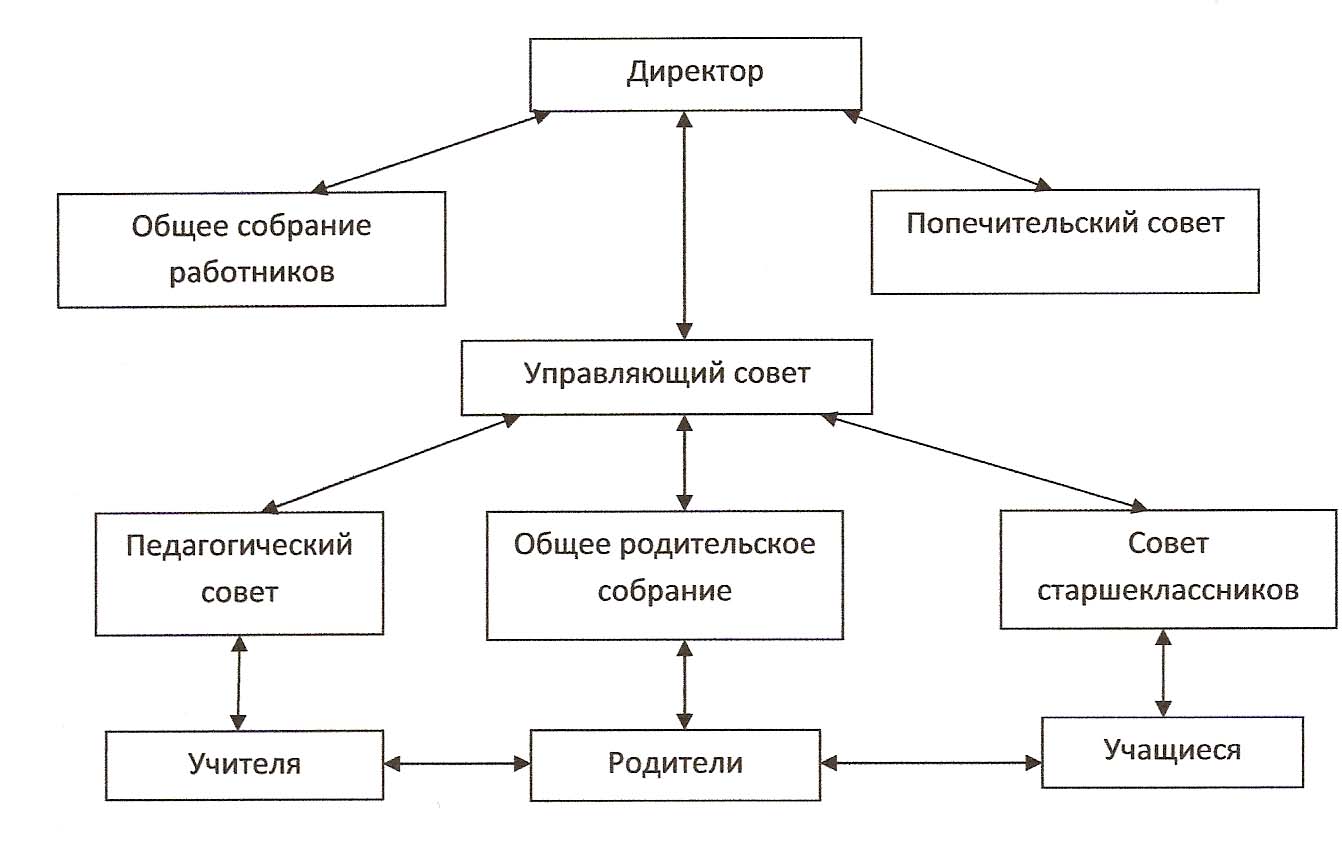 Наличие сайтаАдрес сайта: http://gbousosh8.minobr63.ru/wordpress/ 1.7. Контактная информация:Адрес школы: город Новокуйбышевск, улица Ленинградская, дом 5.              Т. 8 84635 35619, Факс: 8 84635 35890. E-mail: ch8_nkb@samara.edu.ru Директор – Черкасова Елена Васильевна, Почетный работник общего образования, прием – понедельник, 16.00 - 18.00;Зам. директора по УВР – Ушакова Татьяна Федоровна;                                            Попова Ольга Ивановна.Зам. директора по ВР – Инютина Ксения Викторовна.Зам. директора по АХЧ – Бушаева Людмила Пантилеевна.Главный бухгалтер – Погорелова Ирина Юрьевна, т. 8 84635 35318. 2.ОСОБЕННОСТИ ОБРАЗОВАТЕЛЬНОГО ПРОЦЕССА В УСЛОВИЯХ ПЕРЕХОДА НА ФГОС      С 2010 года  школа реализует  федеральный  образовательный  стандарт основного общего образования (ФГОС ООО) в 5-9 классах. Основная образовательная программа основного общего образования выпущена в новой редакции с учетом изменений в законодательстве, скорректированы рабочие программы учителей – предметников, программы внеурочной деятельности.       В целях выявления уровня сформированности предметных умений и познавательных (логических) универсальных учебных действий, влияющих на дальнейшее успешное обучение в основной школе,  были проведены комплексные диагностические работы – входная и итоговая.          Итоговая комплексная предметная диагностика в 5-х классах проводилась с целью выявления общего уровня успешности продвижения класса по изучению базовых курсов за учебный год в сравнении с результатами входной предметной диагностики.      Мониторинговые исследования выявили 95% (94% на старте в сентябре 2018г.) пятиклассников с базовым общим уровнем сформированности предметных умений, 4% (6%  на старте в сентябре 2018 г.) обучающихся с уровнем ниже базового. С заданиями повышенного уровня сложности справились 42 %  обучающихся (11% на старте в сентябре 2017 г.).Результаты по классам в сравнении с результатами входной  диагностики в сентябре 2018 г.Из таблицы видно, что по результатам итоговой диагностики в каждом классе есть обучающиеся с уровнем ниже базового (5 «А» класс Семенова Ю., 5 «Б» класс Железнов Ярослав, 5 «В» класс Шандакова Анастасия), увеличилось количество обучающихся, которые справились с заданиями повышенного уровня на 31 %. В 2019-2020 учебном году учителям-предметникам необходимо обратить внимание на формирование у обучающихся регулятивного УУД определение последовательности промежуточных целей, составление плана и последовательности действий, познавательного УУД структурирование знаний, познавательного УУД построение логической цепи рассуждений из прочитанного текста.Уровень сформированности регулятивных универсальных учебных действийУровень сформированности регулятивного УУД принятие учебной задачи, контроль, коррекция:  высокий -  81% обучающихся (38% на старте в  сентябре 2018 г.), средний - 10% обучающихся (56% на старте в сентябре 2018г.), низкий – 10% обучающихся (6% на старте в сентябре 2018 г.).Уровень сформированности регулятивного УУД (определение последовательности промежуточных целей, составление плана и последовательности действий): высокий -  26% (24% на старте), средний – 53% (51% на старте), низкий – 21% обучающихся (25% на старте).Уровень сформированности познавательных (логических) универсальных учебных действийУровень сформированности познавательного УУД (поиск и выделение необходимой информации): высокий -  23% (44% на старте), средний – 63% (49% на старте), низкий – 14% обучающихся (7% на старте).Уровень сформированности познавательного УУД (осознанное и произвольное построение речевого высказывания в письменной форме): высокий -  7% (13% на старте),  средний – 36% (32% на старте), низкий – 58% обучающихся (55% на старте).Уровень сформированности познавательного УУД знаково-символическое моделирование: высокий -  68% (41% на старте),  средний – 15% (32% на старте), низкий – 16% обучающихся  (27% на старте).Уровень сформированности познавательного УУД (структурирование знаний): высокий -  11% (3% на старте), средний – 81% (32% на старте), низкий – 19% обучающихся (14% на старте).Уровень сформированности познавательного УУД (выбор оснований  для сравнения, классификации): высокий – 32% (38% на старте), средний – 48% (54% на старте), низкий – 21% обучающихся (8% на старте).Уровень сформированности познавательного УУД  (анализ объектов с целью выделения признаков): высокий -  29% (63% на старте), средний  – 45% (35% на старте), низкий – 26% обучающихся (1% на старте).Уровень сформированности познавательного УУД (построение логической цепи рассуждений из прочитанного текста): высокий -  42% (73% на старте), средний – 36%  (11% на старте), низкий – 22% обучающихся (15% на старте).Уровень сформированности познавательного УУД (самостоятельное создание способов решения математической проблемы): высокий -  47%  (28% на старте), средний  – 42% (42% на старте), низкий -11 % обучающихся  (30% на старте).Итоговая комплексная предметная диагностика в 6-х классах проводилась с целью выявления общего уровня успешности продвижения класса по изучению базовых курсов за учебный год в сравнении с результатами входной предметной диагностики.Мониторинговые исследования выявили 78% шестиклассников (83% на старте в сентябре 2018 г.) с базовым общим уровнем сформированности предметных умений, 22% обучающихся (17% на старте в сентябре 2018г.) с уровнем ниже базового. С заданиями повышенного уровня сложности справились 18 % обучающихся (24% на старте в сентябре 2018г.).Результаты по классам в сравнении с результатами входной  диагностики (сентябрь 2018г.):Из таблицы  видно, что по результатам итоговой диагностики только в 6 «Б» классе  все обучающиеся имеют  базовый общий уровень сформированности предметных умений, в 6 «В» классе трое обучающихся с уровнем ниже базового  (Гунько Андрей, Жижина Мария, Родионов Егор), в 6 «А» классе таких обучающихся 54 %. Уменьшилось количество обучающихся, которые справились с заданиями повышенного уровня.  В 2019-2020 учебном году учителям-предметникам необходимо обратить внимание на формирование у обучающихся регулятивного УУД принятие учебной задачи, контроль, коррекция, познавательного УУД поиск и выделение необходимой информации, познавательного УУД знаково-символическое моделирование. Уровень сформированности регулятивных универсальных учебных действийУровень сформированности регулятивного УУД (принятие учебной задачи, контроль, коррекция): высокий -  15% обучающихся (18% на старте в сентябре 2018 г.), средний - 45% (44% на старте в сентябре 2018 г.), низкий – 6% обучающихся (38% на старте в сентябре 2018 г.).Уровень сформированности регулятивного УУД (определение последовательности промежуточных целей, составление плана и последовательности действий): высокий -  7% (15% на старте), средний – 30% (8% на старте), низкий – 63% обучающихся  (77% на старте).Уровень сформированности познавательных (логических) универсальных учебных действийУровень сформированности познавательного УУД (поиск и выделение необходимой информации): высокий -  25% (22% на старте), средний – 41% (61% на старте), низкий – 34% обучающихся (17% на старте).Уровень сформированности познавательного УУД (осознанное и произвольное построение речевого высказывания в письменной форме): высокий -  5% (1% на старте),  средний – 34% (38% на старте), низкий – 60%  обучающихся  (61% на старте).Уровень сформированности познавательного УУД (знаково-символическое моделирование): высокий -  1% (11% на старте),  средний – 27% (24% на старте), низкий – 71% обучающихся  (59% на старте).Уровень сформированности познавательного УУД (структурирование знаний): высокий -  23% (1% на старте), средний – 36% (15% на старте), низкий – 41% обучающихся (82% на старте).Уровень сформированности познавательного УУД (анализ объектов с целью выделения признаков): высокий -  7% (11% на старте), средний  – 38% (48% на старте), низкий – 55% обучающихся (41% на старте).Уровень сформированности познавательного УУД (извлечение необходимой информациииз прочитанного текста): высокий -  15% (16% на старте), средний – 52% (59% на старте), низкий – 32% обучающихся (25% на старте).Уровень сформированности познавательного УУД (построение логической цепи рассуждений из прочитанного текста): высокий -  4% (18% на старте), средний – 42%  (27% на старте), низкий – 53% обучающихся  (54% на старте).Уровень сформированности познавательного УУД (построение самостоятельное создание способов решения математической проблемы): высокий -  1%  (7% на старте), средний  – 53% (36% на старте), низкий – 45% обучающихся (23% на старте).Итоговая комплексная предметная диагностика в 7-х классах проводилась с целью выявления общего уровня успешности продвижения класса по изучению базовых курсов за учебный год в сравнении с результатами входной предметной диагностики.Мониторинговые исследования выявили 97% семиклассников (93% на старте в сентябре 2018 г.) с базовым общим уровнем сформированности предметных умений, 3% обучающихся (7%  на старте в сентябре 2018 г.) с уровнем ниже базового. С заданиями повышенного уровня сложности справились 23% обучающихся (19% на старте в сентябре 2018 г.).Результаты по классам в сравнении с результатами входной  диагностики (сентябрь 2018 г.):Из таблицы  видно, что по результатам итоговой диагностики все обучающиеся    7 «В» класса имеют базовый общий уровень сформированности предметных умений;  в                    7 «А» классе  Абраменко Е., в 7 «Б» классе Лисюков Е. показали  уровень сформированности предметных умений ниже базового. В 2019-2020 учебном году учителям-предметникам необходимо обратить внимание на формирование у обучающихся познавательного УУД осознанное и произвольное построение речевого высказывания в письменной форме, познавательного УУД знаково-символическое моделирование, познавательного УУД анализ объектов с целью выделения признаков, познавательного УУД построение логической цепи рассуждений из прочитанного текста.Уровень сформированности регулятивных универсальных учебных действийУровень сформированности регулятивного УУД (принятие учебной задачи, контроль, коррекция): высокий -  13% (4% на старте в сентябре 2018 г.), средний - 44% (21% на старте в сентябре 2018 г.), низкий – 40% обучающихся (74% на старте в сентябре 2018 г.).Уровень сформированности регулятивного УУД (определение последовательности промежуточных целей, составление плана и последовательности действий): высокий -  14% (4% на старте), средний – 29 % (59% на старте), низкий – 57% обучающихся (37% на старте).Уровень сформированности познавательных (логических) универсальных учебных действийУровень сформированности познавательного УУД (поиск и выделение необходимой информации): высокий -  10% (0% на старте), средний – 20% (33% на старте), низкий – 70% обучающихся (67% на старте).Уровень сформированности познавательного УУД (осознанное и произвольное построение речевого высказывания в письменной форме): высокий -  14% (0% на старте),  средний – 13% (3% на старте), низкий – 67% обучающихся (97% на старте).Уровень сформированности познавательного УУД (знаково-символическое моделирование): высокий -  11% (0% на старте),  средний – 49% (19% на старте), низкий – 40% обучающихся (81% на старте).Уровень сформированности познавательного УУД (структурирование знаний): высокий -  11% (0% на старте), средний – 27% (30% на старте), низкий – 61% обучающихся (80% на старте).Уровень сформированности познавательного УУД (выбор оснований  для сравнения, классификации): высокий – 16% (7% на старте), средний – 41% (42% на старте), низкий – 40% обучающихся (51% на старте).Уровень сформированности познавательного УУД (анализ объектов с целью выделения признаков): высокий -  14% (7% на старте), средний  – 37% (39% на старте), низкий – 47% обучающихся (54% на старте).Уровень сформированности познавательного УУД (извлечение необходимой информациииз прочитанного текста): высокий -  16% (39% на старте), средний – 26% (41% на старте), низкий – 59% обучающихся (20% на старте).Уровень сформированности познавательного УУД (построение логической цепи рассуждений из прочитанного текста): высокий -  9% (16% на старте), средний – 14%  (37% на старте), низкий – 77% обучающихся (16% на старте).Уровень сформированности познавательного УУД (самостоятельное создание способов решения математической проблемы): высокий -  40%  (16% на старте), средний  – 36% (56% на старте), низкий – 9% обучающихся (29% на старте).Итоговая комплексная предметная диагностика в 8-х классах проводилась с целью выявления общего уровня успешности класса по изучению базовых курсов за учебный год.Мониторинговые исследования выявили 100% восьмиклассников (95% на старте в сентябре 2018 г.) с базовым общим уровнем сформированности предметных умений, 0% обучающихся (5%  на старте в сентябре 2018 г.) с уровнем ниже базового. С заданиями повышенного уровня сложности справились 17% обучающихся (16% на старте в сентябре 2018 г.).Результаты по классам в сравнении с результатами входной  диагностики (сентябрь 2018 г.):Из таблицы  видно, что по результатам итоговой диагностики все обучающиеся имеют базовый общий уровень сформированности предметных умений. Уровень сформированности регулятивных универсальных учебных действийУровень сформированности регулятивного УУД (принятие учебной задачи, контроль, коррекция): высокий -  23% (0% на старте в сентябре 2018г.), средний - 64% (70% на старте в сентябре 2018 г.), низкий – 14% обучающихся (30% на старте в сентябре 2018г.).Уровень сформированности регулятивного УУД (определение последовательности промежуточных целей, составление плана и последовательности действий): высокий -  0% (1% на старте), средний – 66% (6% на старте), низкий – 34% обучающихся (62% на старте).Уровень сформированности познавательных (логических) универсальных учебных действийУровень сформированности познавательного УУД (поиск и выделение необходимой информации): высокий -  50% (22% на старте), средний – 48% (38% на старте), низкий – 2% обучающихся (40% на старте).Уровень сформированности познавательного УУД (осознанное и произвольное построение речевого высказывания в письменной форме): высокий -  11% (20% на старте),  средний – 43% (42% на старте), низкий – 45% обучающихся (38% на старте).Уровень сформированности познавательного УУД (знаково-символическое моделирование): высокий -  0% (18% на старте),  средний – 18% (54% на старте), низкий – 82% обучающихся (28% на старте).Уровень сформированности познавательного УУД (структурирование знаний): высокий -  2% (8% на старте), средний – 77% (40% на старте), низкий – 20% обучающихся (52% на старте).Уровень сформированности познавательного УУД (выбор оснований  для сравнения, классификации): высокий – 11% (1% на старте), средний – 55% (4% на старте), низкий – 34% обучающихся (95% на старте).Уровень сформированности познавательного УУД (анализ объектов с целью выделения признаков): высокий -  14% (26% на старте), средний  – 59% (60% на старте), низкий – 27% обучающихся (14% на старте).Уровень сформированности познавательного УУД (извлечение необходимой информациииз прочитанного текста): высокий -  25% (18% на старте), средний – 68% (58% на старте), низкий – 7% обучающихся (24% на старте).Уровень сформированности познавательного УУД (построение логической цепи рассуждений из прочитанного текста): высокий -  2% (0% на старте), средний – 11%  (44% на старте), низкий – 86% обучающихся (52% на старте).Уровень сформированности познавательного УУД (самостоятельное создание способов решения математической проблемы): высокий -  2%  (8% на старте), средний  – 18% (26% на старте), низкий – 80% обучающихся (66% на старте).Итоговая комплексная предметная диагностика в 9-х классах проводилась с целью выявления общего уровня успешности класса по изучению базовых курсов за учебный год.Мониторинговые исследования выявили 45% девятиклассников с базовым общим уровнем сформированности предметных умений, 45% с уровнем ниже базового. С заданиями повышенного уровня сложности справились 10% обучающихся.Результаты по классам итоговой  диагностики май 2019 года:Из таблицы  видно, что по результатам итоговой  диагностики в  9 «А» классе все  обучающиеся имеют базовый общий уровень сформированности предметных умений,  в    9 «Б» классе  пятеро обучающихся показали  низкий уровень сформированности предметных умений.  ( Исаева Ирина,  Корниенко Анастасия, Кругляк Екатерина, Сафонов Сергей, Чибизов Александр)Уровень сформированности регулятивных универсальных учебных действий выпускников 9 классапо школе:  высокий -  67% , средний - 29%, низкий – 4% обучающихся.Уровень сформированности познавательных (логических) универсальных учебных действий девятиклассников по школе:  высокий -  29% , средний - 43%, низкий – 25% обучающихся.3. УЧЕБНАЯ   РАБОТА3.1. Выполнение образовательных программ         В  2018-2019 учебном году педагогический коллектив руководствовался  в своей работе следующей целью: формирование индивидуальной образовательной траектории на основе выбора учащегося.	Обеспечить достижение образовательного стандарта в условиях ФГОС в 5-9-х классах, реализации индивидуальных учебных планов в 10-11-х классах:успеваемость на всех ступенях обучения – 100%;качество знаний в 5-9, 11-х классах – не ниже 60%, в слабом 11  «В» классе – не ниже 50%;качество знаний по программам углубленного уровня в 7-х, 10-х классах – не ниже 70%;средний балл ГИА в 9-х классах по обязательным предметам и предметам по выбору – не ниже окружного;качество знаний  в 10-х классах (с учетом периода адаптации) – не ниже 50%;средний балл ЕГЭ в 11-х классах по обязательным предметам и предметам по выбору - не ниже регионального. 	Для решения образовательной задачи в школе был составлен учебный план в соответствии с  учебным планом образовательных учреждений Самарской области, реализующих программы общего образования, утвержденным приказом МОН СО от 04.04.2005г. №55-од. и Федеральным  государственным образовательным стандартом основного общего образования, утвержденный приказом Министерства образования и науки  Российской Федерации  от 17.12.2010 №1897; Приказом Министерства образования и науки РФ от 29 декабря 2014 г. № 1644 "О внесении изменений в приказ Министерства образования и науки РФ от 17 декабря 2010 г. № 1897 "Об утверждении федерального государственного образовательного стандарта основного общего образования"; Приказом Министерства образования и науки РФ от 31 декабря 2015 г.          № 1577 "О внесении  изменений в федеральный государственный образовательный стандарт основного общего образования, утвержденный приказом Министерства образования и науки РФ от 17 декабря 2010 г. № 1897.        В основной школе классы общеобразовательные, за исключением 7 «Б» и 7 «В» классов (с углубленным изучением физики). В средней школе обучающиеся занимаются по индивидуальным учебным планам (Постановление Правительства Самарской области от 27.10.2011г. № 684 «Об организации с 1 января 2012 года профильного обучения  учащихся на ступени среднего (полного) общего образования в государственных и муниципальных  общеобразовательных учреждениях в Самарской области»). 10 «А» и                      11 «А»  классы обучаются по программе «Одаренные дети», спонсируемой Попечительским Советом Благотворительного Фонда «Виктория».       В 10-11 классах в соответствии с выбором обучающихся проводятся  элективные занятия,  в 10 «А», 11 «А»  классах – занятия с преподавателями вузов. Данные курсы обеспечивают высокопрофессиональную подготовку обучающихся к сдаче итоговой аттестации в форме ЕГЭ, и, следовательно, к поступлению в вузы и во многом влияют на осознанный выбор профессии. В 9-х классах в соответствии с базисным учебным планом ведется предпрофильная подготовка.         Учебные программы и практическая часть к ним в  2018-2019 учебном  году выполнены.3.2. Результаты итоговой аттестации выпускников  9, 11-х классов9-е классы        Как видно в представленной таблице, достигнута стопроцентная успеваемость выпускников основной школы по итогам ГИА  по всем предметам.         Выпускникам 9-х классов для получения аттестата основного общего образования необходимо положительно сдать четыре: обязательные русский язык и математика - и два предмета по выбору. В сравнении с 2017-2018 учебным годом качество знаний по обязательным предметам  по математике увеличилось на 1%, по русскому языку  повысилось на  4 %.По предметам по выбору в сравнении с прошлым учебным годом качество знаний увеличилось:  по физике – на 7%, по географии на 13%, по химии на 1%, по  обществознанию на 17%, по истории на 43%; стабильные результаты обучающиеся показали по литературе, биологии и английскому языку.   Качество знаний уменьшилось – по ИКТ - на 49%. Причина: недостаточная индивидуальная  работа  с обучающимися учителя информатики Парфеновой М.А.           Лучшие результаты по русскому языку, показали 6 обучающихся:  Галиева А., Голубкин Д., Гуреева М., Дудрина К., Лоскутова Ю., Шубенина С. (9 «Б» класс), Родионов А. (9 «Б» класс), которые набрали max 39 баллов (что соответствует 100 баллам по 100-бальной шкале).                Лучший результат по химии показал Алюшев Д. (9 «Б» класс), который набрал max 38 баллов, по литературе Гуреева М. (9 «А» класс), набрала max 33 балла  (что соответствует 100 баллам по 100-бальной шкале).      О соответствии годовых и экзаменационных оценок свидетельствует следующая таблица:            Данная таблица свидетельствует о том, что на уровне годовых оценок итоговую аттестацию сдали по математике 33 обучающихся (60 %), по биологии 8 обучающихся (73%), по русскому языку – 19 обучающихся (35 %). По предметам по выбору подтвердили годовые оценки по географии 10 обучающихся (52%), по физике – 6 обучающихся (46%), по химии – 8 обучающихся (72%), по обществознанию – 20 обучающихся (63%), по английскому языку – 5 обучающихся (100%).Выше годовых оценок девятиклассники показали результат по математике – 16 обучающихся (29 %), по русскому языку – 35 (64  %), по географии 4 обучающихся (21%), по физике 6 обучающихся (23%),  по обществознанию – 3  (9%), по английскому языку – 1  (16%).Ниже годовых оценок девятиклассники показали результат  по математике  – 6 обучающихся (11%), по русскому языку – 1 (2%), по биологии – 3 (27%), по химии – 3  (27%), по обществознанию – 3 (28%), по информатике – 6 (75%).Причина:необъективность выставления оценок учителями  Духаниной А.А., Нуждиной И.А., Парфеновой М.А.11-е классы         По результатам ЕГЭ  средний балл  увеличился  в сравнении с 2018 г. по русскому языку (на 1 балл), по математике профильный уровень (на 13 баллов), по физике  (на 5 баллов), по литературе (на 14 баллов), по истории (на 1 балл), по английскому языку (на 23 балла).         Средний балл понизился в сравнении с 2018 г. по  химии (на 9 баллов), биологии (на 4 балла), обществознанию (4 балла), информатике (на 12 баллов).          Поскольку состав выпускников поменялся, сопоставление их среднего балла со средним баллом выпускников прошлого года некорректно. Однако следует отметить, что понижение среднего балла произошло у педагогов Макеевой С.В., Духаниной А.А., Парфеновой М.А. Данным педагогом необходимо усилить индивидуальную работу с выпускниками по подготовке к экзаменам.         2 выпускницы продемонстрировали 100 баллов по литературе. 53 выпускника (63%, что на 9 % больше по сравнению с прошлым годом) показали по результатам ЕГЭ средний балл 80 и выше; из них 10 выпускников (19 %, увеличение на 11%) – по двум  предметам, 2 выпускника (4%) – по трем предметам, одна выпускница - по четырем предметам.	         Обучающиеся школы показали следующий средний балл (по классам):           С 2016 года средний балл ЕГЭ по региону не публикуется.            Делать выводы о сравнении среднего балла по классам в данной таблице некорректно, поскольку состав учащихся 11-х классов различный и количество часов, отведенных на изучение таких предметов, как физика, химия, обществознание, биология, информатика, тоже разное в зависимости от уровня изучения в профильных группах. 3.3.Результаты ВПР и РКР	Всероссийские проверочные работы — это итоговые контрольные работы с едиными стандартизированными заданиями, которые проверяют знания школьников по предмету. В 2019 году ВПР проводились  в 5 – 6- х  классах в штатном режиме, а также в 7 –х классах по математике и русскому языку, в режиме апробации - по другим предметам. Одиннадцатиклассники писали ВПР по географии и физике в режиме апробации.                   ВПР — это возможность узнать уровень знаний обучающихся по школьным  предметам, так как профильные ЕГЭ по предметам выпускники сдают по выбору, а уровень знаний по остальным предметам не проверяется. ВПР решают данную проблему.                5 классыРусский язык (учителя Урядова М.П., Учеваткина Т.В.)	В работе приняли участие 71 пятиклассник, уровень обученности по школе составил 97%, качество – 75 %, средний балл – 4.	Вариант проверочной работы содержал 12 заданий, в том числе 5 заданий к приведенному тексту для чтения. Максимальный  первичный балл 45 не набрал ни один обучающийся 5-го класса, двое обучающихся не перешагнули порог.	 В сравнении с г.о. Новокуйбышевск, Самарской областью все показатели образовательной организации выше  среднеобластных:Математика (учителя Чикваизде Л.А., Атанова Л.М.)	В работе приняли участие 73 пятиклассника, уровень обученности по школе составил 100%, качество – 75 %, средний балл – 4.	Вариант проверочной работы содержал 14 заданий.	Максимальный  первичный балл 20 не набрал ни один обучающийся 5-го класса. Наибольшие затруднения у обучающихся вызвали задания, в которых проверялось владение понятием «обыкновенная дробь», нахождение процента от числа. 	 В сравнении с г.о. Новокуйбышевск, Самарской областью количество обучающихся получивших за ВПР «3» меньше  на 12,1% и 6,5% соответственно, количество «4» больше 7,5% по сравнению с г.о. Новокуйбышевск и на 4,9% по сравнению с Самарской областью, количество «5» больше на 16,2% и 10,8%.Биология  (учитель Зуева К.Н.)	В работе приняли участие 74 пятиклассника, уровень обученности по школе составил 100%, качество – 74 %, средний балл – 3,8.	Вариант проверочной работы содержал 10 заданий. Максимальный  первичный балл 27 не набрал ни один обучающийся 5-го класса. Наибольшие затруднения у обучающихся вызвало задание в котором необходимо было оценить последствия деятельности человека в природе, с ним справилось всего 42 обучающихся (56%).	По результатам ВПР по биологии 63,5% обучающихся получили отметку «хорошо», что на 16,2 % больше по сравнению с г.о. Новокуйбышевск и на 14,5 % больше по сравнению с Самарской областью. Количество отметок «отлично» наравне с г.о. Новокуйбышевск, но меньше на 4,1% по сравнению с Самаркой областью.История (учителя Пиняжина Т.С., Емельяненко Н.В.)	В работе приняли участие 73 пятиклассника, уровень обученности по школе составил 92%, качество – 56 %, средний балл – 3,75.	Вариант проверочной работы содержал 8 заданий. Максимальный  первичный балл 15 набрали 4 пятиклассника, 6 обучающихся не перешагнули порог. Наибольшие затруднения у обучающихся вызвали задания, в которых проверялось умение осознанно использовать речевые средства в соответствии с задачей коммуникации и умение создавать обобщения, классифицировать, самостоятельно выбирать основания.	Анализируя оценочные результаты ВПР делаем вывод, что количество отметок «2» меньше на 1,2% по сравнению с г.о. Новокуйбышевск, однако больше на 1% с Самарской областью. Отметок «4» меньше на 10% в сравнении с городом и на 3,8% меньше с областью. Количество «5» в школе больше на 15,7%  в сравнении с городом и  на 11,8% больше, чем в области. 	6 классыРусский язык (учителя Немова А.Н., Шемырева Н.В.)	В работе приняли участие 72 шестиклассника, уровень обученности по школе составил 94%, качество – 50 %, средний балл – 3,56.	Вариант проверочной работы содержал 14 заданий, в том числе  задания к приведенному тексту для чтения. Максимальный  первичный балл 50 не набрал ни один обучающийся 6-го класса, четверо обучающихся не перешагнули порог.	 В сравнении с г.о. Новокуйбышевск, Самарской областью все показатели образовательной организации выше  среднеобластных.Математика (учитель Бобкова А.А.)	В работе приняли участие 71 шестиклассник, уровень обученности по школе составил 100%, качество – 67 %, средний балл – 3,7.	Вариант проверочной работы содержал 13 заданий.	Максимальный  первичный балл 16 не набрал ни один обучающийся 6-го класса.	Наибольшие затруднения у обучающихся вызвали следующие задания: решение задач на покупки, умение находить процент от числа,  приводить логические обоснования, доказательства математических утверждений.	 В сравнении с г.о. Новокуйбышевск, Самарской областью количество обучающихся, получивших за ВПР «3», меньше  на 16% и 11% соответственно, количество «4» больше 27% по сравнению с г.о. Новокуйбышевск и на 23% по сравнению с Самарской областью, количество «5» меньше на 1% и 4%.Биология  (учитель Зуева К.Н.)	В работе приняли участие 70 шестиклассников, уровень обученности по школе составил 98%, качество – 69 %, средний балл – 3,9.	Вариант проверочной работы содержал 10 заданий. Максимальный  первичный балл 30 не набрал ни один обучающийся 6-го класса. Наибольшие затруднения у обучающихся вызвали  задания: умение создавать, применять знаки и символы, модели и схемы, устанавливать причинно-следственные связи.	По результатам ВПР по биологии 50 % обучающихся получили отметку «хорошо», что на 4 % больше по сравнению с г.о. Новокуйбышевск и на 1 % меньше по сравнению с Самарской областью. Количество отметок «отлично» больше на 7% в сравнении  г.о. Новокуйбышевск и на 5% больше по сравнению с Самаркой областью.История (учитель Нуждина И.А.)	В работе приняли участие 69 шестиклассников, уровень обученности по школе составил 93%, качество – 56 %, средний балл – 3,7.	Вариант проверочной работы содержал 10 заданий.	Максимальный  первичный балл 20 не  набрал ни один шестиклассник, 2  обучающихся не перешагнули порог. Наибольшие затруднения у обучающихся вызвали задания в которых проверялось умение определять понятия, создавать обобщения, устанавливать аналогии, устанавливать причинно-следственные связи.География (учитель Краснова Л.В.)	В работе приняли участие 72 шестиклассников, уровень обученности по школе составил 100%, качество – 97 %, средний балл – 4,2.	Вариант проверочной работы содержал 10 заданий. Максимальный  первичный балл 37 не  набрал ни один шестиклассник, все  обучающиеся перешагнули порог.	Анализируя оценочные результаты ВПР, делаем вывод, что количество отметок «3» меньше на 12% по сравнению с г.о. Новокуйбышевск, и на 38% с Самарской областью. Отметок «4» больше на 59% в сравнении с городом и на 27% больше с областью. Количество «5» в школе больше на 16%  в сравнении с городом и  на 14% больше, чем в области.                7 классыРусский язык (учитель Шемырева Н.В.)	В работе приняли участие 76 семиклассников, уровень обученности по школе составил 91%, качество – 21 %, средний балл – 3.	Вариант проверочной работы содержал 14 заданий. Максимальный  первичный балл 47 не набрал ни один обучающийся 7-го класса, четверо обучающихся не перешагнули порог.Анализируя оценочные результаты ВПР делаем вывод, что количество отметок «3» больше на 21% по сравнению с г.о. Новокуйбышевск, и на 22% с Самарской областью. Отметок «4» меньше на 8% в сравнении с городом и на 11% меньше с областью. Количество «5» в школе больше на 1%  в сравнении с городом и  наравне с областью.Математика (учителя Чикваизде Л.А., Атанова Л.М.)	В работе приняли участие 74 семиклассника, уровень обученности по школе составил 99%, качество – 84 %, средний балл – 4.	Вариант проверочной работы содержал 16 заданий. Максимальный  первичный балл 19 набрали трое обучающихся, порог не переступил 1 семиклассник.	 В сравнении с г.о. Новокуйбышевск, Самарской областью количество обучающихся, получивших за ВПР «2», меньше  на 6.9%, обучающихся, получивших «3», - меньше на 27,6%, количество «4» больше на 15,8% по сравнению с г.о. Новокуйбышевск и на16,4 % по сравнению с Самарской областью, количество «5» больше на 18,9%.Физика  (учитель Тюрякова К.А.)	В работе приняли участие 72 обучающихся, уровень обученности по школе составил 93%, качество знаний – 15 %, средний балл – 3.	Вариант проверочной работы содержал 11 заданий. Максимальный  первичный балл 23 не набрал ни один обучающийся 7-го класса, пятеро не набрали минимум.	Наибольшие затруднения у обучающихся вызвали  задания, в которых необходимо было умение решать вычислительные задачи с использованием физических законов, понимание физических законов и умение их интерпретировать.История (учитель Емельяненко Н.В.)	В работе приняли участие 71 обучающийся, уровень обученности по школе составил 96%, качество – 73 %, средний балл – 3,8.	Вариант проверочной работы содержал 12 заданий.Максимальный  первичный балл 25 не набрал ни один семиклассник, порог не перешагнули трое.Наибольшие затруднения у обучающихся вызвали задания, в которых необходимо было создавать знаки, символы, модели и схемы, знать значимые события и личности всеобщей истории.	Анализируя оценочные результаты ВПР, делаем вывод, что количество отметок «2» больше на 1.5% по сравнению с г.о. Новокуйбышевск и меньше на 1.3 % в сравнении  с Самарской областью. Количество обучающихся, получивших «3», меньше на 6 % по сравнению с городом и на 15,5 % меньше по сравнению с Самарской областью, отметок «4» больше на 12% в сравнении с городом и на 18,4% - с областью. Количество «5» в школе меньше на 2.9%  в сравнении с городом и  на 1.5% меньше, чем в области.Биология (учитель Попова О.И.)	В работе приняли участие 76 обучающихся, уровень обученности по школе составил 100%, качество – 76 %, средний балл – 4.	Вариант проверочной работы содержал 13 заданий. Максимальный  первичный балл 35 не набрал ни один семиклассник.	Анализируя оценочные результаты ВПР, делаем вывод, что количество обучающихся, получивших «3», больше на 1.4 % по сравнению с городом и на 17.5 % меньше по сравнению с Самарской областью, отметок «4» меньше на 9.2% в сравнении с городом и на 9.5 больше в сравнении с областью. Количество «5» в школе больше на 8.6%  в сравнении с городом и  на 14.7% больше, чем в области.3.4. Результаты реализации Программы обучения и развития одаренных детей         Достижения  выпускников классов одаренных детей:    Достижения во внеклассной работе по предметам:Международный уровень – 6  призовых местВсероссийский уровень  – 57   призовых мест                                            -  25 лауреатовОбластной уровень         –   19 призовых местОкружной уровень         –    33 призовых местаИтого: 140  мест.Таким образом,  количество призовых мест обучающихся классов одаренных детей увеличилось на 9 мест, что свидетельствует о реализации поставленных задач. Результаты учебного года в 10 «А»  классе:8  обучающихся (57 %) закончили учебный год на «отлично», 2 обучающихся (14%) имеют одну оценку «хорошо», 4 обучающихся (29%) от 2 до 4 оценок «хорошо».Результаты ЕГЭ в 11 «А»  классе:                Высокий средний балл  обучающиеся показали по русскому языку, повысился средний балл по математике (на 8 баллов), по физике (на 9 баллов), по английскому языку (на 15 баллов), снизился средний балл по химии (на 4 балла), по биологии (на 14 баллов), по информатике (на 13 баллов). Причины: недостаточная индивидуальная работа с обучающимися учителя физики Тюряковой К.А., учителя биологии Поповой О.И., учителя информатики Парфеновой М.А.; изменились требования к обучающимся вновь пришедшего учителя химии Духаниной А.А..      Выпускники 11 «А» класса, имеющие по результатам ЕГЭ 80 баллов и выше:          Как видно в представленной таблице, 12 выпускников 11 «А» класса (85%)  продемонстрировали на ЕГЭ 80 баллов и более, шестеро  из них получили такой результат по двум предметам, одна выпускница по трем предметам и максимальное количество баллов по математике базового уровня. Стабильно выпускники класса одаренных детей показывают высокие баллы по результатам ЕГЭ. Поставленная задача: достичь  80% выпускников, имеющих по результатам ЕГЭ 80 баллов и более -  реализована. В этом учебном году по профильному предмету физика есть результат 80 баллов, однако отсутствуют высокие результаты по таким профильным предметам, как химия и информатика. Причина: смена педагога по химии, недостаточная индивидуальная работа по подготовке к ЕГЭ учителя информатики Парфеновой М.А.4. Результаты обучения в 11 «А» классе: 8 выпускников  (57%) закончили школу с медалями «За особые успехи в учении».Достижения  выпускников классов одаренных детей:    Результаты учёбы в школе: 2 обучающихся 11 «А» класса в данном  учебном году  получили премию главы города;в областном конкурсе исследовательских проектов «Взлет»  обучающийся 10 «А» класса Клинцев Никита стал призером в  секции «Иностранные языки», обучающиеся Гулькин Илья  (секция «Русский язык»), Бычкова Ангелина (секция «Культурология и искусствоведение»), Елисеев Никита (секция «Экономика и менеджмент»), Дрондина Дарья (секция «История») стали Лауреатами. По результатам данных проектов обучающиеся занесены в губернаторский реестр творчески одаренной молодежи в сфере науки и техники;Тареева Маргарита, Базылюк Артем, обучающиеся 11 «А» класса, -  призеры регионального этапа всероссийской олимпиады школьников по праву, Горбунова Вероника, обучающаяся 11 «А» класса, - призер по литературе;обучающиеся 11 «А» и 10 «А»  класса - участники Межрегионального форума "Созвездие - IQ" - Самарский НАНОГРАД:  Фомина Светлана, Базылюк Артем, Фролов Даниил, Синцова Екатерина победители в различных номинациях;Базылюк Артем и Дружинина Полина, обучающиеся 11 «А» класса,  в ХV Всероссийском конкурсе научно-исследовательских и творческих работ молодежи «Меня оценят в XXI веке» за победу на конференции и лучшую работу на секции награждены высшей наградой конференции – Серебряным крестом. Ермолинский Степан, Фролов Даниил, Горбунова Вероника, Тареева Маргарита, Фомина Светлана, Синцова Екатерина, обучающиеся 11 «А» класса, -  победители XIII открытой Международной  научно-исследовательской конференции молодых исследователей "Образование. Наука. Профессия";Горбунова Вероника - победитель олимпиады школьников Московского государственного университета имени М.В. Ломоносова «Покори Воробьевы горы!» (в номинации «Журналистика);Дрондина Дарья, Гулькин Илья, Елисеев Никита, обучающиеся 10 «А» класса, -  победители и призеры открытого регионального конкурса им. К.К. Грота;Дружинина Полина, Корчева Алина получили золотой знак отличия  V степени  Всероссийского физкультурно-спортивного комплекса «Готов к труду и обороне».Результаты продолжения образования и трудоустройства:- 100% поступление в высшие учебные заведения на бюджетной основе;     - в настоящее время 24 выпускника  продолжают своё образование в   Санкт-Петербургском техническом университете (Горном), 18 выпускников - в Российском университете нефти и газа им. Губкина (г.Москва);   - в 2019 году 5 выпускников заключили договор на дальнейшее обучение с ОАО «НОВАТЭК»;     - по итогам учебы в высших учебных заведениях 22 лучших студента, занимающихся на «хорошо» и «отлично», получают именные стипендии Благотворительного  Фонда «Виктория»;    - для студентов из числа выпускников классов одаренных детей  организуется стажировка и практика  на предприятиях спонсирующих организаций и дальнейшее трудоустройство этих выпускников на указанных предприятиях (в настоящее время 31 выпускник работает на предприятиях ОАО «НОВАТЭК»).3.5. Организация профильного обучения       В  2018-2019 учебном  году 100% обучающихся 10-11-х классов занимались по индивидуальным учебным планам.       Количество обучающихся, изучающих обязательные учебные предметы федерального компонента:Организация ИОТОсновные проблемы школы связаны с обновлением содержания образования и обеспечением его вариативности: отсутствие федеральных программ  краткосрочных (17 часов) элективных курсов.Опробованные способы их разрешения и оценка этих способов: адаптация 34-х часовых программ, создание авторских элективных курсов (учитель обществознания и истории Пиняжина Т. С., учителя физики Левочкина Е. А. и Тюрякова К.А.). Элективные курсы:Количество программ элективных курсов, включенных в учебный план  в 2018-2019  учебном году, - 51.Количество групп, изучающих одну программу элективного курса, сформированных из обучающихся двух (и более) классов – 12  групп.Количество групп, изучающих одну программу элективного курса, сформированных из обучающихся одного класса – 40 групп.Количество программ элективных курсов по направленностям:Педагогическое сопровождение:Среднее количество обучающихся на одного консультанта – 19.Количество педагогов, имеющих документ о повышении квалификации по теме «Педагогическое консультирование», - 12 (в том числе курсы РЦ).Число педагогов, в должностные обязанности которых входит консультирование - 8.     3.6.  Методическая работа               В  2018-2019 учебном   году  методическая работа школы была подчинена задаче: обеспечить образовательную деятельность квалифицированными кадрами в условиях реализации ФГОС в основной школе, индивидуальных учебных планов в средней школе, реализации программ углубленного уровня в 7-х, 10-х классах:- 100% педагогов 5-9-х классов обучены на курсах повышения квалификации по реализации ФГОС, - 100% педагогов 10-11-х классов обучены на курсах повышения квалификации по реализации профильного обучения, - 100% педагогов, реализующих программы углубленного уровня, обучены на курсах повышения квалификации; - 90% педагогов школы владеют современными образовательными технологиями и эффективно используют их в своей деятельности;- 100% педагогов достигают образовательные стандарты и успешную социализацию личности;- 25% педагогов из числа ныне успешных, но не проявляющих активности в своей профессиональной деятельности учителей, являются участниками различных конкурсов профессионального мастерства; - пополнение  банка  инноваций внутри ОО.                   Методическая работа осуществлялась по плану через школьные методические объединения учителей и координировалась Методическим Советом.          На решение поставленных задач нацелена методическая работа по совершенствованию профессионального уровня педагогов через 1)  школьную систему повышения квалификации: - педагогические советы (по плану);- психолого-педагогические консилиумы (не менее 2 раз в год);- семинары (по плану);- педагогические чтения (по плану);- индивидуальные консультации и собеседования (не менее 1 раза в месяц – плановые консультации);- самообразование учителей по индивидуальным планам;- обобщение и распространение опыта творческих педагогов, в том числе создание видеотеки и дисков с записями лучших уроков успешных педагогов (в настоящее время в медиатеке школы – более 80 презентаций уроков, созданных педагогами и учениками).          Благодаря условиям, созданным в школе для профессионального роста педагогов, 74% педагогов  школы имеют квалификационную категорию.3) внедрение современных образовательных технологий:- осуществление компетентностно-ориентированного обучения:             100% педагогов школы  прошли компетентностно-ориентированное обучение и осуществляют его при работе над учебными, социальными проектами, во внеклассной и внеурочной работе; - информационные технологии:              100% педагогов обучены информационным технологиям на тьюторских курсах и используют их в образовательном процессе и во внеклассной деятельности.              Педагоги школы используют материалы виртуальной энциклопедии «Кирилл и Мефодий», СД-дисков с методическими рекомендациями и материалами уроков, самостоятельно разрабатывают уроки с использованием мультимедиатехнологий. Активно используют в работе библиотеку «Литрес», «НЭБ».              Учителя делятся опытом работы по использованию ИТ-технологий в учебном процессе, участвуя в ярмарках образовательных ресурсов, в конкурсах педагогического мастерства, на заседаниях школьных МО, представляют коллегам открытые уроки в ходе методических недель.               ИТ-технологии активно используются руководителями и педагогами школы при проведении методических семинаров, заседаний школьных и городских  методических объединений, Педагогических советов.- личностно-ориентированное обучение:                 В школе реализуется Программа обучения и развития одаренных детей, которая предполагает развитие способностей одаренных обучающихся, предоставление обучающимся возможностей проектировать собственную образовательную траекторию, создание условий для осуществления деятельностного подхода к обучению. В настоящее время программа вышла за рамки одного образовательного учреждения. В 2018-2019 году  г. в школе действует один  класс одаренных детей в параллели 10-х классов и один класс – в параллели 11-х классов обучающихся как из нашей школы, так и из других школ города. Организация обучения в этих классах ведется по индивидуальным учебным планам.         Обучающиеся школы под руководством педагогов принимают участие в олимпиадах, научно-практических конференциях  разных уровней, являются победителями и лауреатами областного конкурса «Взлет» исследовательских проектов, открытого регионального  конкурса им. К.К. Грота, Международной олимпиады по основам наук, Фестиваля  наук и искусств  «Творческий потенциал России», призерами территориального, регионального этапа Всероссийской олимпиады школьников.В  2019 году за эффективную работу с одаренными обучающимися, подготовку призеров регионального этапа всероссийской олимпиады  школьников награждены Дипломом министерства образования и науки Самарской области учитель истории и обществознания Пиняжина Т.С., учитель английского языка Тарасова О.В., учитель русского языка Урядова М.П., учитель биологии Попова О.И.; заместитель директора по воспитательной работе Инютина К.В. стала обладателем Гранта Благотворительного фонда «Виктория».                 Эффективность  личностно ориентированного обучения  можно проследить также в следующих результатах: - отличные успехи обучающихся в учебе и победы в олимпиадах и конкурсах в  2018/2019 учебного  года  неоднократно освещались в городской, областной печати и на телевидении;- 2 обучающихся 11 «А» класса в прошедшем учебном году  получили премию главы города.- технологии профильного обучения             25 педагогов школы обучены технологиям профильного обучения на курсах повышения квалификации.          С  2009  года педагоги школы, работающие в режиме  профильного обучения, апробируют новые элективные курсы и модель профильного обучения на основе выбора индивидуальной образовательной траектории. - консультирование учебно-исследовательской деятельности           В 2019 году школа представляла учебно-исследовательские работы на окружную конференцию школьников «Юные дарования XXI века».    Результативность деятельности педагогов-консультантов исследовательской деятельности обучающихся за  2018-2019  учебный  год  представлена в таблице: Третий год  обучающиеся под руководством педагогов принимают результативное участие в Областном конкурсе "Взлет"  исследовательских проектов обучающихся образовательных организаций Самарской области Результаты участия представлены в таблице:      Под руководством педагогов обучающиеся школы смогли добиться больших успехов в предметных олимпиадах разных уровней.       Таким образом, 90% педагогов школы (см. данные в представленных выше таблицах) владеют современными образовательными технологиями и активно используют их в своей деятельности.      Под руководством педагогов обучающиеся школы смогли добиться больших успехов в предметных олимпиадах разных уровней. Инновационная деятельность ОО              С 2017 года по обязательству с Отделением по Самарской области Волго-Вятским Главным управлением Центрального банка Российской Федерации школа работает в «пилотном» режиме по внедрению основ финансовой грамотности в образовательный процесс в форме элективного курса.            Данный авторский  курс разработан педагогом истории Пиняжиной Т.С. на основе  учебного пособия «Основы финансовой грамотности», полученного от Центробанка.   Итоги  работы пилотной площадки за 2018-2019 учебный годпроведено входное тестирование обучающихся;проведены занятия по «Основам финансовой грамотности» и «Финансовой грамотности» в объеме 34 часа;проведено итоговое тестирование обучающихся;проведены встречи с представителями Центробанка;обучающиеся приняли участие в он-лайн уроках по финансовой гратоности.3.8. Достижения педагогов школы          Реализуя Федеральный проект «Учитель будущего», в 2018-2019  учебном  году  педагоги школы активно в конкурсах профессионального мастерства добились следующих результатов:- учитель истории и обществознания Макеева С.В. вошла в число 100 лучших педагогов Национальной образовательной программы «Интеллектуально-творческий потенциал России» в номинации «Лучший педагог года»;- учитель географии Краснова Л.В. второй  раз стала победителем конкурса лучших учителей РФ в рамках приоритетного национального проекта «Образование», Нуждина И.А., учитель истории,  впервые победитель данного конкурса;- учитель географии Краснова Л.В. стала победителем регионального конкурса по реализации воспитывающей деятельности с использованием ЭОР 2019;- учитель химии Духанина А.А., учитель географии Краснова Л.В., учитель истории Макеева С.В., учитель английского языка Тарасова О.В., учитель русского языка Урядова М.П.,  учитель биологии Попова О.И. отмечены Грамотой председателя оргкомитета Международной научно-исследовательской конференции «Образование. Наука. Профессия» за качественную подготовку победителей и призёров конференции;- учитель русского языка и литературы Урядова М.П. отмечена Благодарственным письмом министерства образования и науки Самарской области за подготовку призера регионального этапа  Всероссийского конкурса сочинений учащихся;- учитель истории Пиняжина Т.С., учитель биологии Попова О.И., учитель английского языка Тарасова О.В., учитель русского языка и литературы Урядова М.П. отмечены Благодарственным письмом министерства образования и науки Самарской области за подготовку призеров регионального этапа  Всероссийской предметной олимпиады школьников;- учитель истории Пиняжина Т.С. отмечена знаком «За заслуги перед городом Новокуйбышевск».4. ВОСПИТАТЕЛЬНАЯ  РАБОТА4.1. гражданско-патриотическое воспитание 	    В соответствии со  школьной программой «Нам  есть что любить, нам есть чем гордиться!» и согласно плану воспитательной работы школы  проводилась большая  работа  по гражданско-патриотическому воспитанию обучающихся. Большей частью работа проводилась через внеурочные  мероприятия.              В течение учебного года  проводились  классные часы и уроки мужества, спортивные соревнования,  совместные мероприятия  с  Советом ветеранов, традиционно велась  работа с подшефными ветеранами.  В 2018-2019 учебном году обучающиеся школы приняли активное участие в следующих военно-патриотических соревнованиях: -  Военно-спортивная игра на местности «Орленок»;-  Спартакиада «Призывники России»; -  Соревнования «Смелость и отвага», в рамках проведения «Зарницы Поволжья»;-  Городское первенство по пулевой стрельбе из пневматического оружия «Выстрел»; -  Военно-патриотическая игра «Зарница» (на базе школы, на городском уровне – 1 место, на зональном уровне – 2 место);  -  Городские соревнования «Бравые ребята» (1 место);-  Городской  смотр часовых постов №1; -  Смотр строя и песни.     Ребята принимали участие во встречах с представителями общественной организаций «Боевое братство» (участники локальных войн), в традиционном городском мероприятии, посвященном выводу войск из Афганистана, в  Параде Победы.      В октябре 2018 г. обучающиеся приняли участие в территориальном  этапе областного конкурса, посвященного  параду Памяти  1941 года в г. Куйбышеве "Оружие Победы". По итогам конкурса агитбригада «Мы – наследники Победы» ( Инютина К.В.,                                  Эсауленко Т.В.) заняла 1 место на муниципальном этапе конкурса, школьный пресс-центр (Краснова Л.В.) занял 1 место в окружном этапе конкурса в номинации «Специализированные выпуски школьных печатных изданий (газет)», школьный музей (Инютина К.В.) занял 1 место на окружном этапе и 3 место на областном этапе конкурса музеев образовательных организаций в номинации «Экскурсия».     В декабре 2018 г. обучающиеся 10-х классов стали победителями V областного межнационального детского фестиваля «Радуга Поволжья»  в номинации «Агитбригады».            В рамках месячника посвященного «Дню защитника Отечества» обучающиеся посетили уроки мужества на базе ДОСААФ и в Военно-спортивной школе «Отчизна».      В феврале 2019 г. был зарегистрирован школьный отряд «Атлантика»  Всероссийского военно-патриотического общественного движения «Юнармия», созданного по инициативе Минобороны России и поддержанного президентом Российской Федерации. Цель движения — вызвать интерес у подрастающего поколения к географии и истории России и ее народов, героев, выдающихся ученых и полководцев. Торжественное вступление обучающихся в «Юнармию» состоялось 26 апреля 2019 г. На сегодняшний день отряд состоит из 23 юнармейцев.     Обучающиеся 8 «В» (кл. руководитель Кузяева Г.В.) класса приняли участие в городской акции, направленной на благоустройство памятников  ВОВ и прилегающих к ним территорий «Есть проблема».     В апреле-мае 2019 г. впервые в школе прошел конкурс инсценированной фронтовой песни «Песни, опаленные войной» (победители в младшей группе – 7 «В» класс,                               кл. руководитель Чикваидзе Л.А., в старшей – 10 «В» класс, кл. руководитель                             Духанина А.А.)    С целью вовлечения обучающихся в поисково-исследовательскую работу по изучению истории города обучающиеся старших классов приняли  участие  в территориальном конкурсе проектов «Гражданин» в номинациях «Моя малая Родина», «Родному городу (району) желаем…» и стали призерами с проектом «Знакомьтесь – Новокуйбышевск!».     В  ходе реализации школьной программы гражданско–патриотического  воспитания «Нам есть что любить, нам  есть чем гордиться!» у ребят активно развивались  умение работать в коллективе, навыки организации мероприятий, раскрывались  творческие способности. Ожидаемым  конечным результатом программы должна стать активная гражданская позиция и патриотическое сознание  обучающихся как основа личности будущего гражданина  России.          С целью развития гражданско-патриотических качеств обучающихся, формирования активной гражданской позиции и социализации подрастающего поколения были организованы и проведены воспитательные мероприятия  и  коллективно-творческие дела:- Классные мероприятия «Трагедия Беслана», «Скажи терроризму нет!», «Осторожно – террорист», посвященные событиям в Беслане;- мероприятие «Вместе против террора» ко Дню солидарности в борьбе с терроризмом;- уроки  мужества, посвященные, битве на Курской дуге, под Севастополем, освобождению Ленинграда от блокады, Военному параду 1941 года в Куйбышеве; -  дни воинской славы, месячник военно–патриотического воспитания;- встречи с  почетными жителями города, с ветеранами педагогического труда,   ветеранами ВОВ;- экскурсии  по  памятным  местам  городов Самара, Москва, Санкт-Петербург, Волгоград, Казань;- участие в городской акции «Есть проблема…» по уходу за историческим памятником, акциях «Георгиевская лента», «Чистые берега»; «Поклон поколению», «Дерево Победы»;- выставка рисунков «Я только слышал о войне»;- участие в творческих конкурсах городского, областного, российского уровней.      Все проведенные мероприятия способствовали воспитанию гражданских качеств личности: патриотизма, ответственности, чувства долга, уважения и интереса к военной истории Отечества.        С целью формирования толерантности и привлечения внимания обучающихся к проблемам людей с ограниченными возможностями здоровья обучающиеся приняли участие в акциях «Весенняя неделя добра», «Образование для всех». По итогам проведения акции «Образование для всех» школа была удостоена благодарности Администрации г.о. Новокуйбышевск и Поволжского управления за активное участие в акции, показав высокий результат. Активными участниками акции стали  обучающиеся                    5-11 классов школы.      С целью информирования юных граждан России о правах и обязанностях, основах Российского законодательства и государственного устройства, мотивации подростков на социально значимую деятельность на благо общества и государства обучающиеся школы приняли участие в декаде правовых знаний. Активными участниками этого мероприятия стали обучающиеся  10 «А» класса (кл.рук. Пиняжина Т.С.) и  11 «А» класса (кл. рук. Макеева А.Н.).       Становлению общечеловеческих ценностей в сознании обучающихся способствовали мероприятия, посвященные Дню Защитника Отечества и Дню Великой Победы, Дням воинской Славы. Обучающиеся принимали участие в  митинге,  посвященном  30-летию вывода войск из Афганистана (участники – 10 «Б» и 10 «Г» классы), Параде Победы, посвященном 74-й годовщине со дня  Победы (участники – 10«Б», 10 «В», 10«Г» классы). Ко дню Победы обучающимися  был подготовлен праздничный концерт «И помнит мир спасенный…» 4.2. Формирование здоровьесберегающей среды       В течение 2018-2019 учебного года  в школе велась активная работа по  формированию у обучающихся здорового образа жизни в рамках школьной профилактической программы «Береги здоровье смолоду». Задача школы в этом направлении - воспитать в каждом обучающемся потребность в укреплении своего здоровья, преодолении вредных привычек, желание активно заниматься оздоровлением, физкультурой и спортом.      В целях стимулирования интереса молодого поколения к решению важных общественных проблем и формированию приоритетов здорового образа проведены следующие мероприятия: День здоровья (5-11 классы), классные часы на тему «Здоровый образ жизни» в 5-11–х классах, спортивный праздник «Мама, папа, я – спортивная семья», Фестиваль ГТО, соревнования по волейболу и баскетболу,  выставка рисунков в рамках методической недели спортивно-технологического цикла, спортивные праздники, школьный и муниципальный этапы игры «Зарница».       В течение учебного года по плану проводились Дни и Недели здоровья (в каникулярное время), веселые старты, спортивные мероприятия. Обучающиеся 10 «А»  и  11»А»  классов в течение года поправили свое здоровье, занимаясь в тренажерном зале и бассейне «Нептун».        В целях профилактики распространения и употребления наркотиков, стимулирования  интереса молодого поколения к решению важных общественных проблем и формированию приоритетов здорового образа жизни проведены следующие  профилактические мероприятия:  классные часы о здоровом образе жизни   «С вредными привычками нам не по пути» в рамках месячников профилактики, круглый стол «Вредные привычки и как им противостоять»,  беседа о профилактике наркомании и табакокурения (Центр медпрофилактики), лекция для обучающихся по  профилактике употребления синтетических наркотиков и «заряженных жвачек»,  информационные занятия специалистов ГКУ СО «Комплексный центр социального обслуживания населения Поволжского округа»;  игра-марафон «Здоровый образ жизни» для обучающихся 5-6-х классов, «Я и моя жизнь», «Возможно быть другим», «Плата – жизнь», «Почему «НЕТ»?» для обучающихся 7-11 классов.       В декабре 2018 года обучающиеся 8-х классов приняли участие в городском конкурсе агитбригад по пропаганде здорового образа жизни «Я выбираю жизнь!».      В феврале 2019 года была проведена ежегодная родительская конференция для родителей и законных представителей обучающихся 5-11-х классов, включающая выступления  специалистов ОДН по вопросам профилактики правонарушений и употребления ПАВ.     Обучающиеся 7 «Б» класса со своим классным руководителем Емельяненко Н.В. приняли участие в ежегодном Городском фестивале семейного спорта.      Классные руководители уделяют большое внимание работе по формированию здорового образа жизни у обучающихся. Проводится анкетирование по выявлению и отношению подростков к курению, алкоголю, употреблению ПАВ, изучаются особенности, склонности, интересы обучающихся, проводится внутриклассная работа по пропаганде ЗОЖ и профилактике табакокурения и употребления алкоголя.      В течение учебного года обучающиеся школы принимали активное участие в городских соревнованиях по баскетболу, волейболу, футболу и другим видам спорта, занимая призовые места.      В 2018-2019 учебном году в рамках сдачи норм ГТО выпускники школы получили 15 золотых и 1 серебряный значок ГТО.    В системе здоровьесберегающей деятельности образовательного учреждения особое место отводится работе, направленной на отказ учащихся от образа жизни и поведения, наносящих вред собственному здоровью и здоровью окружающих. В целях профилактики вредных привычек психологом проводились тренинги с обучающимися 8-11 классов, что способствует формированию негативного отношения к употреблению наркотиков и повышению информированности учащихся в области профилактики ВИЧ - инфекции, наркомании, табакокурения.      В школе активно проводилась здоровьесберегающая деятельность:физкультминутки на уроках;зрительная гимнастика;проведение подвижных игр;третий час физкультуры;внеурочная деятельность в рамках ФГОС;уроки ОБЖ (7, 8 классы, 10 класс - оказание первой помощи при несчастных случаях, 11 класс - профилактика вензаболеваний и СПИДа).    В рамках Всероссийской акции «Весенняя неделя добра» в апреле 2019 г. в школе прошли «Уроки здоровья», организованные обучающимися медицинского колледжа.    В мае 2019 г. обучающиеся школы приняли участие во всероссийская социальной акции «Здоровое питание - активное долголетие», задача которой - сформировать потребность в здоровом, активном образе жизни у школьников и их родителей. В рамках акции обучающиеся 10 «В» класса провели уроки здорового питания «Я то, что я ем».     Обучающиеся школы в мае 2019 г. стали участниками  проекта «Зарядка с чемпионом», в рамках которого воспитанники спортивных секций совместно с Физкультурно спортивным центром и представителями ОМВД России по г. Новокуйбышевску провели на территории школы спортивные мероприятия.    Создавая благоприятные условия для обучения и воспитания, администрация ОО и классные руководители уделяет особое внимание организации горячего питания в школе. В 2018-2019 учебном году охват обучающихся горячим питанием  составил 96%. Это объясняется большой разъяснительной работой как среди обучающихся, так и среди родителей. 4.3.  Художественно – эстетическое воспитание      В целях повышения общего культурного уровня обучающихся школы,   приумножения духовного, интеллектуального, культурного  потенциала общества, формирования активной гражданской позиции, социализации обучающихся в школе были проведены следующие мероприятия:  творческие  конкурсы, конкурсы чтецов, фестивали, музыкальные концерты, литературные  вечера,  велась проектная деятельность. Результаты своего творчества обучающиеся демонстрировали во время праздничных концертов, музыкальных вечеров, встреч с ветеранами микрорайона, а также на конкурсах и фестивалях разных уровней. Так,  в течение учебного года прошли следующие мероприятия: праздник «И снова нас встречает школа!»,  концерт-посвящение в пятиклассники и десятиклассники, концерт ко Дню учителя «С любовью к Вам!», концертно-игровая программа «Осенний бал», праздничная новогодняя линейка «Новый год спешит к нам в гости!», концерт к Вечеру встречи выпускников, концертная программа «Весенняя капель», флешмоб «Танцевальная лихорадка»,  концерт, посвященный Дню Победы, праздник  Последнего звонка.       Обучающиеся 10-х классов стали участниками ежегодного Новогоднего бала БФ «Виктория». Обучающаяся 5 «А» класса Арефьева Мария приняла участие в открытии благотворительной выставки «Кусочек счастья».     В Центральной библиотеке им. А.С.Пушкина обучающиеся приняли участие в  отборочных турах ежегодного Чемпионата России по чтению вслух среди старшеклассников «Страница 19» и чемпионате по чтению вслух «Открой рот».     В школьной галерее в сентябре-декабре 2019 г. была представлена фотовыставка, посвященная В.З. Михельсону.     В декабре 2018 г. обучающиеся школы приняли участие в областных конкурсах «Новогодняя сказка» и «Мое любимое животное».      В течение учебного года обучающиеся 5-11-х классов в соответствии с планами воспитательной работы посещали  спектакли драматического театра им. Горького, Самарского театра «Дом Актера», Самарского академического театра оперы и балета, театра-студии «Грань», театра юного зрителя «Время тайн», концерты  Самарской государственной филармонии, мультимедийную выставку «Россия - моя история», совершили увлекательные экскурсионные поездки в Москву и Санкт-Петербург. В течение года обучающиеся школы неоднократно выезжали на отдых в загородный комплекс им. Циолковского.                       Развитию культурного кругозора обучающихся, их духовному обогащению способствует разнообразная экскурсионная деятельность как внутри города, так и за  его пределами, выездные мероприятия, связанные с историей города, области и России. Особо здесь следует отметить опыт содружества учителей в работе по параллелям. Совместная работа классов делает жизнь ребят более насыщенной и  интересной, способствует формированию общешкольного коллектива. 4.4. Интеллектуально – творческая деятельность         Обучающиеся получают более конкретные и образные представления по истории, культуре и природе своего края, учатся понимать, как история малой Родины связана с историей России, как различные исторические, политические и социально-экономические процессы, происходящие в государстве и в мире, влияют на развитие этих процессов в родном городе, школе, путешествуя по родному краю, изучая памятники истории и  культуры, объекты природы, беседуя с участниками и очевидцами изучаемых событий, знакомясь с документальными объектами наследия в музеях и архивах. С обучающимися проводилась работа в разных формах: индивидуальной (исследовательская деятельность, подготовка докладов, сообщений, помощь в разработке тем исследований и подборе списка литературы, оказание консультативной помощи и т.п.); групповой (работа над   исследовательскими, образовательными и социальными проектами); массовой (участие в научно-практических конференциях и т. п.).       Результаты своих исследовательских работ обучающиеся представляли  на научно-практических конференциях разных уровней (см. «Информацию о достижениях»). Тезисы лучших докладов публикуются в сборниках, журналах, школьной газете. В ходе исследовательской деятельности обучающиеся приобщаются к пониманию глобальных проблем, у них появляется ответственность за состояние окружающей среды, за здоровье людей, усиливается стремление к получению теоретических знаний в области экологии, биологии, химии, истории и других наук. В итоге у детей формируется аналитический подход к решению многих жизненных проблем, умение ориентироваться в потоке информации, отличать достоверное от фальсификации, объективное от субъективного. С 08 по 12 октября 2018 года в рамках реализации Программы «Одаренные дети», спонсируемой БФ «Виктория», в г.Новокуйбышевск на базе загородного клуба «Ели» впервые прошел Фестиваль «Планета НОВАТЭК». Мероприятие объединило около 80 старшеклассников г.Новокуйбышевск, г.Салехард, г.Тарко-Сале, г.Тюмень. Главной целью Фестиваля стало сплочение старшеклассников с разных территорий, обучающихся по программе «Одаренных дети», планирующих дальнейшее обучение в профильных вузах НОВАТЭКа и совместную работу в компании; формирование у обучающихся навыков исследовательской деятельности и самопрезентации; создание совместного IT-продукта для дальнейшего общения;  обмен опытом работы по реализации программы «Одаренные дети».          В течение года в школе прошли следующие мероприятия интеллектуально-творческой направленности: IV учебно-исследовательская конференция для обучающихся 5-7 классов школ города  «ЮНИВИКА», включающая практическую олимпиаду, а также традиционная интеллектуальная игра «Брейн-ринг» для обучающихся 9-х классов всех школ города.        Обучающиеся школы в течение года были задействованы в мероприятиях интеллектуальной направленности разных уровней. Обучающиеся 10 «А» класса приняли участие в Российской конференции "Созидание и творчество"; стали участниками XIX Фестиваля наук и искусств "Творческий потенциал России",  где стали призерами командной игры «Мост» (2 место) и командной игры-квеста «Квазар» (3 место).         Активно развивается в образовательном учреждении техническое направление:Робототехника и Art-CAM моделирование – обучающиеся школы стали призерами IV территориального турнира по робототехнике Поволжского округа (3 место) и V территориальной учебно-исследовательская конференция "Юный техноLOG 21 века" (3 место).4.5. Социально – педагогическая деятельность        Социально – педагогическая деятельность в образовательном учреждении представлена через работу органов самоуправления ШДР «Атлантика» (с апреля 2019 г. РДШ),  Школьного добровольческого агентства,  школьную газету «Школьные вести», конкурс «Класс года»,  участие в мероприятиях Штаба Ученического Самоуправления, социально – добровольческих  акциях и работу отрядов.  Члены школьных отрядов, самоуправления и добровольческого агентства «От сердца к сердцу» в течение года были организаторами и участниками социально–добровольческих  акций «Образование для всех», «Есть проблема»,  «Внимание – дети!»,  «Кусочек счастья», «Чистый город», «Добропочта», «Следы добра»,  «Дерево Победы», «Поклон поколению», «Ветераны молодым», «Урок доброты», «Жизнь дана на добрые дела».В 2019г. Школьное Добровольческое Агентство «От сердца к сердцу» было зарегистрировано в информационной системе «Добровольцы России» - главном волонтерском интернет-ресурсе страны. Информационная платформа для волонтеров и организаций содержит в себе самые актуальные новости из жизни добровольческого сообщества России. «Добровольцы России» открывает возможности к совместной работе, общению, обучению, а также помогает объединять запросы и предложения волонтерской помощи в одном месте. Школьное Добровольческое Агентство активно участвует во всероссийском конкурсе «Доброволец – 2019».       Ежемесячно выпускалась школьная газета (всего вышло 9 выпусков). Это и тематические номера, посвященные праздничным датам, и очередные номера, в которых можно найти заметки, интервью или репортажи.  Газета  «Школьные вести»  является  частью структуры школьного самоуправления обучающихся и представляет собой школьный  пресс-центр. Пресс - центр помогает создать в школе единое информационное поле, содействует развитию творческих способностей обучающихся. В течение учебного года материал в школьную газету представили классные пресс-центры.4.6. Экологическое воспитание          В рамках реализации плана мероприятий по экологическому воспитанию  и просвещению населения г.о.Новокуйбышевск педагогическим коллективом школы была проведена большая работа, направленная на формирование экологической культуры обучающихся. Школьники  принимали   участие в городских, областных конкурсах исследовательских работ, конференциях и творческих конкурсах экологической направленности.            В течение года были организованы и проведены дни защиты от экологической опасности, экологическая неделя, акция «Экологический десант», акция «Зеленая весна», операция «Бумажный бум»  по сбору макулатуры  в рамках городской акции «Разделяй и властвуй» (собрали 200 кг), экологическая акция по организации сбора макулатуры (собрали более 1000000 кг), акция по сбору использованных батареек «Батарейки,  сдавайтесь!», акция «Кормушка» и акция «Сделано своими руками» по изготовлению и размещению  на территории школы и парка «Дубки» кормушек для птиц.     В рамках акции «Оставь память о себе» в мае 2019г. выпускники высадили в школьном дворе 170 корней петуний, 25 корней роз.      Традиционно в школе  проводилась операция «Чистая школа». В процессе деятельности  обучающиеся  получили необходимые знания и навыки по охране окружающей среды, научились применять полученные знания в повседневной жизни. 4.7. Профилактическая работа с  обучающимися      В ГБОУ СОШ №8 «ОЦ» г.Новокуйбышевска существует определённая система работы по профилактике правонарушений и  преступлений  среди обучающихся. В этой деятельности задействованы все работники школы. Основной объём работы выполняют директор, заместители директора, Уполномоченный по правам ребенка, классные руководители и медицинский работник. Согласно плану воспитательной работы, в рамках реализации задачи по формированию нравственных качеств у обучающихся в целях предупреждения и профилактики правонарушений и преступлений  среди детей и подростков в школе осуществлялась следующая деятельность:- оформление необходимых нормативных документов на обучающихся, состоящих на внутришкольном учете, на учете в ОДН, - связь с инспектором  по делам несовершеннолетних, который участвует в  совместных рейдах  с заместителем директора по ВР,  беседы с обучающимися и их родителями по профилактике безнадзорности и правонарушений среди несовершеннолетних; - организация работы школьного Совета профилактики, на котором рассматриваются текущие вопросы, вопросы постановки обучающихся на внутришкольный учет, снятия с учета, корректируется план работы по профилактике (в 2018-2019 учебном году проведено 5 заседаний Совета профилактики);- отслеживание занятости обучающихся, состоящих на внутришкольном учете, на учете в ОДН, в ГКУ СО «Комплексный центр социального обслуживания населения Поволжского округа», свободное время, в период каникул, привлечение  их  к  занятиям  в кружках, спортивных секциях;- отслеживание  посещения обучающимися школы, учет пропусков учебных занятий.      Особо контролировалось выполнение Федерального Закона РФ от 24.06.1999 г. № 120-ФЗ «Об основах системы профилактики безнадзорности и правонарушений».  Администрацией  школы,  инспектором ОДН МВД  России по г.Новокуйбышевску                        А.О. Фадеевой и начальником ОДН С.В. Кизимировой  проводились  индивидуальные профилактические  беседы с обучающимися, состоящими на разных видах учета, по вопросам успеваемости, пропускам занятий без уважительной  причины, нарушения Устава школы, состоялись  встречи   с их  родителями (законными представителями). Проводимая работа даёт свои  результаты, усиливается контроль со стороны родителей в отношении своих детей. Этим темам были посвящены общешкольные и классные родительские собрания, которые прошли в сентябре 2018 года и в феврале 2019 года.        С целью профилактики вредных привычек,  правонарушений и безнадзорности реализуется  «Программа формирования  здоровьесберегающей среды в школе». В результате профилактической  работы  всего педагогического коллектива школы на контроле в школе и городе на конец учебного года находятся: -по школе – 5 чел. (Кочеткова Карина, 8 «А»,  Новодворская Арина, 8 «В», Агарков Максим, 5 "Б",  Железнов	Ярослав, 5 "Б", Боярцева  Александра, 7 "Б")-в ОДН – 1 (Кочеткова Карина, 8 «А»);- в городском банке данных – нет;- в  ГКУ СО «Комплексный центр социального обслуживания населения Поволжского округа» -  нет;- в наркодиспансере  - нет.         В течение года проводилась консультативная и профилактическая помощь родителям  по вопросам воспитания во время родительских суббот.       Вопросы  правового  воспитания  обучающихся  и  профилактики   правонарушений  несовершеннолетних  рассматривались  на рабочих совещаниях,  Педагогических советах,  Советах  профилактики, МО классных  руководителей, классных  часах, заседаниях родительского комитета, родительских собраниях.       Вся работа способствовала улучшению микроклимата в школе, развитию культуры общения взрослых и детей, решению многих школьных повседневных проблем. Несомненно, работу с родителями в этом направлении следует продолжать и совершенствовать.	      В течение 2018-2029 учебного года  уделялось большое внимание профилактической работе по предупреждению ДДТТ. В сентябре 2018г. и апреле 2019г. проводились  целевые профилактические мероприятия  «Внимание – дети!», в течение года -  внеурочные мероприятия, классные часы – инструктажи, классные родительские собрания. Неоднократно на пешеходных переходах возле школы проводилась акция «Безопасная дорога в школу». Обучающиеся школы приняли участие в конкурсе агитбригад, где в младшей и старшей группе заняли 1 места на городском этапе,  2 и 1 место соответственно на зональном этапе и  в старшей группе стали участниками областного этапа. Обучающиеся 5-х классов приняли участие в конкурсе «Безопасное колесо».        Стало традиционным в сентябре месяце проведение  акции «Безопасный путь в школу» среди обучающихся 5-7-х классов совместно с инспекторами ГИБДД.  Стоит отметить, что инспекторы ДПС идут на сотрудничество со школой, не отказывая в проведении совместных мероприятий.         В течение учебного года в школе организована работа «Родительского патруля», имеется «Страничка безопасности» на школьном сайте. Отрядом ЮИД совместно с  Родительским патрулем проведены акции «Все по правилам» и «Засветись!»        В течение года дважды проводились беседы инспектора ГИБДД Майдан Н.В.                              с родителями обучающихся 5-11 классов на тему «Безопасность ребенка на дороге».4.8. Ученическое  самоуправление     Огромную роль в решении задач воспитательной системы играет ученическое самоуправление.  В минувшем учебном году педагогический коллектив школы продолжал работу над организацией самоуправления как на школьном уровне, так и в классных коллективах. Ни одно общешкольное мероприятие не обходится без участия школьного ученического самоуправления.    В сентябре 2018г. в школе в соответствии со сроками, обусловленными Областной социально-педагогической программой по развитию  органов ученического самоуправления в Самарской области  «За ученические советы». прошли выборы президента.    С 10 апреля 2019г. в школе создано первичное отделение общероссийской общественно-государственной детско-юношеской организации «Российское движение школьников».      Обучающиеся школы активно принимали участие в городских слетах лидеров ученического самоуправления и других мероприятиях, организованных Муниципальным штабом ученического самоуправления, стали участниками территориальной смены по развитию ученического самоуправления «25 час», которая проходила на базе детского оздоровительного лагеря «Берёзки», Первого городского слёта местного отделения РДШ г.Новокуйбышевска по направлению «Гражданская активность», Торжественного посвящение обучающихся школ города в актив РДШ, Профильной смены «Лето в РДШ».4.9. Работа с родителями        Цель работы в данном направлении – установление тесного контакта с родителями, привлечение родителей к активному участию в организации учебно-воспитательного процесса и управлении школой.        В настоящее время в школе сложилась система мероприятий, направленных на сотрудничество с родителями: традиционные родительские собрания, участие в подготовке и проведении общешкольных мероприятий, просвещение родителей и организация консультативной помощи в воспитании детей.         Один раз в триместр проводятся классные собрания, два раза в год -  общешкольные собрания и конференции, ежемесячно – родительские субботы.         В школе с родителями несовершеннолетних проводится следующая работа: индивидуальные и групповые консультации, психолого-педагогическое просвещение и родительские собрания, знакомящие с психическими особенностями возраста ребенка, методикой бесконфликтного общения, психологией семейных отношений, родительский всеобуч, родительская конференция.        Эффективность работы школы во многом зависит от того, насколько тесно она взаимодействует с семьей.  Целью работы с родителями  в 2018-2019 учебном году явилось вовлечение их в школьную систему воспитательной работы. Огромное значение в работе с родителями обучающихся имеет  продуманная и четко организованная система сотрудничества. В соответствии с планом воспитательной работы в течение года  каждый классный руководитель проводил родительский  всеобуч. Цель родительского всеобуча - привлечь внимание родителей к проблеме полноценного воспитания детей и вооружить их необходимыми знаниями. Просветительская работа родителей, решение общешкольных вопросов, информирование родителей о работе школы проводилась на общих и классных родительских собраниях. В течение учебного  года проведено два Общих родительских собрания и родительская конференция, на которых  рассматривались вопросы, касающиеся здоровья детей, воспитания здорового образа жизни, профилактики вредных привычек, правонарушений и преступлений,  подготовки  к экзаменам. Впервые в прошедшем учебном году практиковались ежемесячные родительские субботы, в ходе которых проводились групповые консультации с различными специалистами, лекции и беседы, совместные с родителями праздники.       На перечисленные мероприятия приглашались специалисты различных ведомств: начальник ОДН О  МВД России по г. Новокуйбышевску С.В. Кизимирова, инспектор ГИБДД  Н.В. Майдан, специалисты ГКУ СО «Комплексный центр социального обслуживания населения поволжского округа», директор Центра медицинской профилактики  Л.С. Саяпина, психолог школы Н.Н.Дегтярева, педагогические работники школы.УПРАВЛЕНИЕ             В соответствии с Уставом в школе действуют органы самоуправления: Общее собрание работников, Управляющий совет, Педагогический совет, Попечительский совет.         Высшим органом самоуправления является Общее собрание работников. На его заседаниях в 2018-2019 учебном году были рассмотрены следующие вопросы:Принятие Изменений в локальные акты школы.Принятие локальных актов школы.Выбор лиц, уполномоченных на подписание Коллективного договора и изменений к нему. Итоги реализации Послания Губернатора Самарской области в ГБОУ СОШ №8 «ОЦ» г.Новокуйбышевска.                 В целях расширения общественного участия в управлении школой общее руководство ОО осуществляет Управляющий совет образовательной организации.  В 2018-2019 учебном году было проведено шесть заседаний, на которых рассматривались следующие вопросы:Согласование локальных актов школы.Согласование учебного плана, режима работы школы, расписания занятий.Согласование Листа оценивания эффективности (качества) работы руководителя ОО.Заслушивание Публичного отчета директора за 2017-2018 учебный год.Рассмотрение аналитических материалов педагогических работников школы, претендующих на получение стимулирующих выплат.Согласование кандидатур педагогических работников для участия в конкурсе долгосрочных воспитательных проектов и конкурсе лучших учителей РФ в рамках ПНПО.                    В целях развития государственно-общественных форм управления в сфере образования и дополнительного привлечения внебюджетных финансовых ресурсов для обеспечения деятельности ОО создан и действует Попечительский совет, председателем которого является Генеральный директор ООО «НОВА» С.Г.Романцев.  В 2018-2019 учебном году было проведено 2 заседания Попечительского совета, на которых решали следующие вопросы:Отчет директора о расходовании средств в рамках финансирования Программы обучения и развития в 2018 году. Финансирование Программы в 2019 году.Отчет директора о реализации Программы развития в 2018-2019 учебном году.Благоустройство помещения школы в летний период 2019 года.Финансовое обеспечение новых проектов школы, посвященных 60-летнему юбилею ОО.                   В целях реализации  Программы обучения и развития одаренных детей школа тесно сотрудничает с Попечительским советом Благотворительного Фонда «Виктория», председателем которого является выпускник школы Л.В.Михельсон, Президент Благотворительного Фонда – Л.А.Шевцова.                   В целях обсуждения вопросов, возникающих в ходе осуществления уставной деятельности, в ОО действует Общее родительское собрание. В 2018-2019 учебном году было проведено 4 Общих родительских собрания, на которых рассматривались следующие вопросы:Ознакомление родителей с Публичным отчетом руководителя за 2017-2018 учебный год.Об уголовной и административной ответственности родителей.О сдаче государственной итоговой аттестации обучающихся в 2019 году.Об ответственности родителей за сохранение жизни и здоровья подростков.6. ФИНАНСОВАЯ ДЕЯТЕЛЬНОСТЬ       На выполнение государственного задания для оказания государственных услуг (работ) школа финансируется в виде субсидий из областного бюджета на основании плана финансово-хозяйственной деятельности. Объем субсидий на 2018 год составил 18 762 000 руб.       Школа также финансируется в виде целевых субсидий:- затраты на предоставление ежемесячной денежной выплаты педагогическим работникам учреждений в целях содействия обеспечению их книгоиздательской продукцией и периодическими изданиями;- затраты на ежемесячное вознаграждение за выполнение функций классного руководителя;- затраты на осуществление ежемесячной денежной выплаты в размере 5000 руб. молодым, в озрасте до 30 лет,  педагогическим работникам;- затраты на предоставление широкополосного доступа учреждений к сети Интернет с использованием контентной фильтрации;- затраты на социальное обеспечение детей–сирот, детей, оставшихся без попечения родителей;- затраты на финансовое обеспечение расходов по организации проведения для обучающихся учебных сборов, предусматривающих их обучение в области обороны и подготовку по основам военной службы;- затраты на обеспечение проведения государственной итоговой аттестации;- затраты на приобретение основных средств.    Объем субсидий за 2018 год составил 1 511 067.88 руб.       Образовательная организация привлекает  дополнительные средства на реализацию программы «Одаренные дети». Доля внебюджетных средств от общего финансирования учреждения в 2018 году составила 22%.        Средний уровень заработной платы педагогических работников в 2018г. составил 30 333.00 руб.7. МАТЕРИАЛЬНО-ТЕХНИЧЕСКОЕ ОБЕСПЕЧЕНИЕ          Школа как образовательный центр оснащена необходимым для профильной школы материально – техническим оборудованием: имеется  оборудование в кабинетах физики, химии, биологии, географии, в 2012г. пополнилась спортивная база, функционируют спортивный зал, малый спортивный зал, тренажерный зал, 2 кабинета информатики и медиатека, имеющие доступ в сеть Интернет (бесплатный для обучающихся), удобный актовый зал для проведения мероприятий различного уровня.      После проведения капитального ремонта школа соответствует всем нормам САНПиН.      В 9 учебных кабинетах (помимо медиатеки и двух компьютерных кабинетов) установлены компьютеры, в 3-х кабинетах – интерактивные доски. Кабинеты оборудованы проекторами. 13 педагогам школы по госзаказу были переданы ноутбуки для подготовки и проведения учебных занятий и воспитательных мероприятий. В школе есть переносной компьютерный кабинет, установлены компьютеры общего доступа в медиатеке и библиотеке. С помощью переносного компьютерного класса  появилась дополнительная возможность использования ИК-технологий на занятиях в любом кабинете школы.  В сентябре 2014г. была произведена поставка робототехники в школу.    В 2019г. к 60-летнему юбилею школы открыт кабинет одаренных детей, оснащенный персональными ноутбуками, интерактивной панелью. В кабинете возможно ведение исследовательской и проектной деятельности. Реконструирован музей истории школы. Летом 2019г. 100% учебных помещений подключены к сети Интернет.    В 2018-2019 учебном году велась работа по пополнению фонда единой библиотечной информационной сети. С 2013г. обучающиеся получают учебники бесплатно. Заведующие кабинетами  приобретают CD-диски с учебными фильмами, CD-диски для подготовки к ЕГЭ, диски системы «Школьный стандарт», на которых размещены цифровые тьюторы, новейшие информационные системы, позволяющие формировать  умения и навыки  работы с сетью Интернет.     В течение 2018-2019 учебного года школьная информационная копилка пополнялась за счёт созданных учителями и учениками школы электронных уроков и разработанных тем курсов различных учебных дисциплин.         Организована работа классных руководителей в АСУ РСО для формирования банка данных обучающихся школы. Еженедельно заполняются электронные журналы и дневники обучающихся в системе АСУ РСО, пользователями которых являются педагоги, обучающиеся и родители школы.8. МНЕНИЕ УЧЕНИКОВ, РОДИТЕЛЕЙ, ПЕДАГОГОВ О ШКОЛЕ (РЕЗУЛЬТАТЫ АНКЕТИРОВАНИЯ)          Обучающиеся: по результатам анкетирования обучающихся ГБОУ СОШ №8 «ОЦ» г. Новокуйбышевска (опрошено 380 обучающихся – 71%), обучающиеся чувствуют себя комфортно в среде одноклассников и в общении с педагогами; администрация создает условия для получения обучающимися глубоких и прочных знаний и формирования у них достойного поведения.         Родители: Цель исследования – изучение степени удовлетворенности родителей обучающихся качеством образовательных услуг. Исследование проводилось по методике изучения удовлетворенности участников образовательного процесса работой образовательного учреждения Н.В.Калининой, М.И.Лукьяновой. В опросе приняли участие 128 человека (24% от общего числа семей обучающихся образовательной организации). Общий индекс удовлетворенности родителей деятельностной стороной образовательного процесса составляет 87%, такое количество родителей считают, что образовательный процесс ориентирован на развитие личности учащихся. 92% опрошенных удовлетворены объемом получаемых детьми знаний и качеством преподавания. 86% родителей считают справедливой оценку учебных достижений ребенка. Общий индекс удовлетворенности организационной стороной образовательного процесса – 91%. По данным опроса, 85% родителей удовлетворены тем, что в школе проводятся интересные и полезные досуговые мероприятия во внеурочное время. 95% опрошенных считают, что образовательная организация имеет хорошую материально-техническую базу. Общий индекс удовлетворенности родителей социально-психологической стороной образовательного процесса – 90%. Удовлетворенность опрошенных психологическим климатом в школе достаточно высокая – 88%. По мнению 91% родителей, у их ребенка складываются хорошие отношения с одноклассниками. Позитивные отношения детей с педагогами отмечают 86% респондентов. Общий индекс удовлетворенности родителей административной стороной образовательного процесса – 88%. 89% родителей отмечают, что в образовательной организации заботятся о здоровье, безопасности детей, предупреждении перегрузок. 94% респондентов воспринимают школу как основной источник в получении квалифицированной помощи по вопросам воспитания и обучения детей.          Педагоги: по результатам анкетирования по итогам 2018-2019 учебного года (опрошено 100% педагогов) 30 педагогов (94%) удовлетворены условиями в школе для профессиональной самореализации педагогов и повышения педагогического мастерства.ПЕРСПЕКТИВЫ РАЗВИТИЯ ОБРАЗОВАТЕЛЬНОЙ ОРГАНИЗАЦИИЦель: формирование индивидуальной образовательной траектории на основе выбора обучающегося.Задачи:Обеспечить достижение образовательного стандарта в условиях ФГОС ООО и ФГОС СОО: успеваемость на всех ступенях обучения – 100%;качество знаний в 6-9, 11-х классах – не ниже 60%;качество знаний по программам углубленного уровня в 8-х, 10-х классах – не ниже 70%;средний балл ГИА в 9-х классах по обязательным предметам и предметам по выбору – не ниже окружного;качество знаний  в 5, 10-х классах (с учетом периода адаптации) – не ниже 50%;средний балл ЕГЭ в 11-х классах по обязательным предметам и предметам по выбору - не ниже регионального; реализованы программы внеурочной деятельности по развитию функциональной грамотности - 100% обучающихся 5-9-х классов;реализованы программы «цифровой гигиены» через внеурочную деятельность – 100% обучающихся 7-9-х классов, 70% родителей (законных представителей) обучающихся 5-11-х классов;   выбор программ на углубленном уровне с учетом перспективы поступления в вуз – 100% обучающихся 10-х классов;объективность оценивания обучающихся (по результатам ГИА, ВПР, РКР) – не ниже 70%;реализация курса «История Самарского края» (региональный образовательный стандарт) – 100% обучающихся 7-8-х классов;реализованы программы курса «Жизнь ученических сообществ» - не менее 60% обучающихся 10-х классов.Обеспечить благоприятные условия для создания единой системы развития и адресной поддержки одаренных детей в различных областях интеллектуальной и творческой деятельности:80% выпускников классов одаренных детей получат по результатам ЕГЭ по основным предметам и предметам по выбору 80 баллов и более; 100% выпускников классов одаренных детей поступят в вузы на бюджетной основе; не менее 25% выпускников классов одаренных детей поступят в вузы по целевому направлению;на 15% увеличится количество призовых мест учащихся классов одаренных детей на окружных, областных, Всероссийских, международных конкурсных мероприятиях;на 15% расширится спектр конкурсных мероприятий различной направленности.Обеспечить социально-педагогическую поддержку становления и развития высоконравственного, творческого, компетентного гражданина России:у 75% обучающихся 5-9-х классов сформирован высокий или оптимальный уровень развития ценностно-смысловых установок, у 80% обучающихся 6-11-х классов сформирован высокий или оптимальный уровень готовности и способности к саморазвитию, у 60% обучающихся 7-10-х классов сформирован высокий или  оптимальный уровень творческой активности;100% обучающихся 5-11-х классов имеют в целях самореализации выбор внеурочной деятельности, программ дополнительного образования в соответствии со своими желаниями и возможностями;  не менее 85% обучающихся 6-9, 11-х классов, не менее 80% родителей обучающихся 6-9, 11-х классов показывают высокий либо оптимальный уровень удовлетворенности школьной жизнью;  не менее 60% родителей (законных представителей) обучающихся 5-11-х классов демонстрируют высокую либо оптимальную степень включенности в образовательный и воспитательный процессы.Обеспечить образовательную деятельность квалифицированными кадрами в условиях реализации ФГОС ООО, ФГОС СОО, реализации программ углубленного уровня в 8-х, 10-х классах:100% педагогов 5-9-х классов обучены на курсах повышения квалификации по реализации ФГОС, 100% педагогов 10-11-х классов обучены на курсах повышения квалификации по реализации ФГОС СОО, 100% педагогов, реализующих программы углубленного уровня в 8-х классах, обучены на курсах повышения квалификации; 90% педагогов школы владеют современными образовательными технологиями и эффективно используют их в своей деятельности;100% педагогов достигают образовательные стандарты и успешную социализацию личности;25% педагогов из числа ныне успешных, но не проявляющих активности в своей профессиональной деятельности учителей, являются участниками различных конкурсов профессионального мастерства; пополнение  банка  инноваций внутри ОО.классКлассный руководительРезультат входной диагностики -сентябрь 2018 г. (уровень)Результат входной диагностики -сентябрь 2018 г. (уровень)Результат входной диагностики -сентябрь 2018 г. (уровень)Результат итоговойдиагностики -май 2019 г.(уровень)Результат итоговойдиагностики -май 2019 г.(уровень)Результат итоговойдиагностики -май 2019 г.(уровень)классКлассный руководительн/ббпн/ббп5аУрядова М.П.4%96%13%4%92%42%5бАтанова Л.М.8%92%12%4%96%56%5вУчеваткина Т.В.5%95%9%4%96%29%классКлассный руководительРезультат входной диагностики -сентябрь 2018 г. (уровень)Результат входной диагностики -сентябрь 2018 г. (уровень)Результат входной диагностики -сентябрь 2018 г. (уровень)Результат итоговойдиагностики -май 2019 г.(уровень)Результат итоговойдиагностики -май 2019 г.(уровень)Результат итоговойдиагностики -май 2019 г.(уровень)классКлассный руководительпбн/бпбн/б6 аЭсауленко Т.В.32%68%0 %54%48%4%6 бНемова А.Н.8%92%33%0%100%39%6 вНуждина И.А.12%88%15%15%88%12%классКлассный руководительРезультат входной диагностики -сентябрь 2018 г. (уровень)Результат входной диагностики -сентябрь 2018 г. (уровень)Результат входной диагностики -сентябрь 2018 г. (уровень)Результат итоговойдиагностики -май 2019 г.(уровень)Результат итоговойдиагностики -май 2019 г.(уровень)Результат итоговойдиагностики -май 2019 г.(уровень)классКлассный руководительн/ббпн/ббп7 аШемырева Н.В.6%94%9%5%95%65%7 бЕмельяненко Н.В.11%89%34%4%58%42%7 вЧикваизде Л.А.4%94%4%0%100%4%классКлассный руководительрезультат входной диагностикисентябрь 2018 г. (уровень)результат входной диагностикисентябрь 2018 г. (уровень)результат входной диагностикисентябрь 2018 г. (уровень)результат итоговойдиагностикимай 2019 г.(уровень)результат итоговойдиагностикимай 2019 г.(уровень)результат итоговойдиагностикимай 2019 г.(уровень)классКлассный руководительн/ббпн/ббп8 аТарасова О.В.9%91%0%0%100%18%8 бТелегина Г.П.8%92%9%0%100%17%8 вКузяева Г.В.25%75%4%0%77%17%классКлассный руководительРезультат итоговойдиагностикимай 2018 г.(уровень)Результат итоговойдиагностикимай 2018 г.(уровень)Результат итоговойдиагностикимай 2018 г.(уровень)классКлассный руководительн/ббп9 аПопова О.И.0%40%60%9 бКарнова Е.Н.20%50%20%2016-2017учебный год2016-2017учебный год2016-2017учебный год2017- 2018  учебный год2017- 2018  учебный год2017- 2018  учебный год2018-2019 учебный год2018-2019 учебный год2018-2019 учебный годКол-во обучающихсяУспеваем., %Качество знаний, % Кол-во обучающихсяУспеваем., %Качество знаний, % Кол-во обучающихсяУспеваем., %Качество знаний, % Математика 761007176100715510072Русский  язык 761009576100915510096Литература51008041001001100100Биология 221007311100551410055География 18100784097611910074Физика 171006513100851310092Химия 10100907100711110072Обществознание 581009651100583210075История3100677100571100100Английский язык 61008371001006100100Информатика и ИКТ 7100711210092710043Предметы в форме ГИАПредметы в форме ГИАПредметы в форме ГИАПредметы в форме ГИАПредметы в форме ГИАПредметы в форме ГИАПредметы в форме ГИАПредметы в форме ГИАПредметы в форме ГИАПредметы в форме ГИАПредметы в форме ГИАПредметы в форме ГИАПредметы в форме ГИАПредметы в форме ГИАПредметы в форме ГИАПредметы в форме ГИАПредметы в форме ГИАПредметы в форме ГИАПредметы в форме ГИАПредметы в форме ГИАПредметы в форме ГИАОбщеобразовательный предметимеют за год  "5"Из них получили  на экзамене  Из них получили  на экзамене  Из них получили  на экзамене  Из них получили  на экзамене  Имеют за год   "4"Из них получили на экзаменеИз них получили на экзаменеИз них получили на экзаменеИз них получили на экзаменеИмеют за год  "3"Из них получили на экзаменеИз них получили на экзаменеИз них получили на экзаменеИз них получили на экзаменеИмеют за год  "2"Из них получили на экзаменеИз них получили на экзаменеИз них получили на экзаменеИз них получили на экзаменеОбщеобразовательный предметимеют за год  "5"5432Имеют за год   "4"5432Имеют за год  "3"5432Имеют за год  "2"5432русский язык99---332391-132101------математика 55---275166-2311012------биология-----11173-3-11------география63393424-13------физика3216334-31------химия7613121-1------обществ-ие743201465-32------история-----1-1------------английский язык561--------------ИКТ5232-11----------литература11-----------------2016-2017 учебный год2016-2017 учебный год2016-2017 учебный год2017-2018 учебный год2017-2018 учебный год2017-2018 учебный год2018-2019 учебный год2018-2019 учебный год2018-2019 учебный годКол-во уч-сяУспеваемость, %Средний баллКол-во уч-сяУспеваемость, %Средний баллКол-во уч-сяУспеваемость, %Средний баллрусский язык1001007290100758410076математика (базовый  ур.)951004,5901004,4241004математика (проф.ур.)8296587094515910064физика4910054429952379757химия149356610066138457биология12100634100681010064английский язык510091510064310087история91005771005297753общество-знание319058319858288254информати-ка210052510065310053литература510066710063410077Предмет11 «А» класс11 «Б» класс11 «В»класс11 «Г»классВ среднемпо школерусский язык8873707576математика базовая 54444математика профильная 7561466564физика7055595157химия7225-5757биология64--6464английский язык95-71-87история -5256-53обществознание8952536254информатика53--5353литература10010055-77ООКол-во уч.Распределение групп баллов в %Распределение групп баллов в %Распределение групп баллов в %Распределение групп баллов в %ООКол-во уч.2345Самарская обл.2938410.333.437.918.4Новокуйбышевск90311.536.839.612.1ГБОУ СОШ 8 "ОЦ"712.822.552.122.5ООКол-во уч.Распределение групп баллов в %Распределение групп баллов в %Распределение групп баллов в %Распределение групп баллов в %ООКол-во уч.2345Самарская обл.297749.231.234.824.8Новокуйбышевск91011.636.832.219.4ГБОУ СОШ 8 "ОЦ"73024.739.735.6ООКол-во уч.Распределение групп баллов в %Распределение групп баллов в %Распределение групп баллов в %Распределение групп баллов в %ООКол-во уч.2345Самарская обл.298612,1344914,9Новокуйбышевск9161,740,247,310,8ГБОУ СОШ 8 "ОЦ"74025,763,510,8	 ООКол-во уч.Распределение групп баллов в %Распределение групп баллов в %Распределение групп баллов в %Распределение групп баллов в %	 ООКол-во уч.2345Самарская обл.299767,239,437,815,6Новокуйбышевск9119,446,432,411,7ГБОУ СОШ 8 "ОЦ"738,235,628,827,4ООКол-во уч.Распределение групп баллов в %Распределение групп баллов в %Распределение групп баллов в %Распределение групп баллов в %ООКол-во уч.2345Самарская обл.2768313383611Новокуйбышевск9041742335ГБОУ СОШ 8 "ОЦ"725443911ООКол-во уч.Распределение групп баллов в %Распределение групп баллов в %Распределение групп баллов в %Распределение групп баллов в %ООКол-во уч.2345Самарская обл.27533843408Новокуйбышевск8911048365ГБОУ СОШ 8 "ОЦ"71032634ООКол-во уч.Распределение групп баллов в %Распределение групп баллов в %Распределение групп баллов в %Распределение групп баллов в %ООКол-во уч.2345Самарская обл.277165315114Новокуйбышевск8985374612ГБОУ СОШ 8 "ОЦ"701305019	 ООКол-во уч.Распределение групп баллов в %Распределение групп баллов в %Распределение групп баллов в %Распределение групп баллов в %	 ООКол-во уч.2345Самарская обл.274138374015Новокуйбышевск8931148348ГБОУ СОШ 8 "ОЦ"697363819	 ООКол-во уч.Распределение групп баллов в %Распределение групп баллов в %Распределение групп баллов в %Распределение групп баллов в %	 ООКол-во уч.2345Самарская обл.279923414710Новокуйбышевск913215158ГБОУ СОШ 8 "ОЦ"72037424	 ООКол-во уч.Распределение групп баллов в %Распределение групп баллов в %Распределение групп баллов в %Распределение групп баллов в %	 ООКол-во уч.2345Самарская обл.72301948284Новокуйбышевск8872151253ГБОУ СОШ 8 "ОЦ"76970174ООКол-во уч.Распределение групп баллов в %Распределение групп баллов в %Распределение групп баллов в %Распределение групп баллов в %ООКол-во уч.2345Самарская обл.76498.343.533.614.6Новокуйбышевск8918.342.534.214.9ГБОУ СОШ 8 "ОЦ"741.414.95033.8ООКол-во уч.Распределение групп баллов в %Распределение групп баллов в %Распределение групп баллов в %Распределение групп баллов в %ООКол-во уч.2345Самарская обл.565713.556.427.22.9Новокуйбышевск88314.755.527.12.7ГБОУ СОШ 8 "ОЦ"726.977.815.30	 ООКол-во уч.Распределение групп баллов в %Распределение групп баллов в %Распределение групп баллов в %Распределение групп баллов в %	 ООКол-во уч.2345Самарская обл.40565.53843.612.8Новокуйбышевск3722.733.15014.2ГБОУ СОШ 8 "ОЦ"714.222.56211.3	 ООКол-во уч.Распределение групп баллов в %Распределение групп баллов в %Распределение групп баллов в %Распределение групп баллов в %	 ООКол-во уч.2345Самарская обл.40646.741.244.47.7Новокуйбышевск1300.7722.363.113.8ГБОУ СОШ 8 "ОЦ"76023.753.922.42017-2018 учебный год2017-2018 учебный год2018-2019 учебный год2018-2019 учебный годСр.балл по 100-балльной школеУспевае-мость, %Ср.балл по 100-балльной школеУспевае-мость, %Русский язык8810088100Математика (базовый уровень)671005100Математика (профильный уровень)6710075100Обществознание--89100Химия7610072100Физика6110070100Биология7810064100Информатика6610053100Английский язык8010095100Литература--100100ПредметВыпускники, набравшие 80 баллов и болеерусский языкМатематика  (профильный уровень)Математика (базовый уровень)Физика Литература ОбществознаниеАнглийский  языкПредметыБазовый уровеньБазовый уровеньПрофильный уровеньПрофильный уровеньПредметыКол-во уч-сяКол-во группКол-во уч-сяКол-во группРусский язык--1768Литература 1768--Иностранный язык17213--Математика--1768История1066704Обществознание1066704Физика876897Химия1438335Биология1598171ОБЖ1768--Физическая культура1768--НаправленностьКоличествоКоличествоКоличествоНаправленность1 п/год2 п/годучебный годсоциальные практики \ профессиональные пробы2-2предпрофессиональная подготовка----пропедевтика вузовских дисциплин-22академическое расширение и \ или углубление отдельных тем обязательных предметов федерального компонента и обязательных предметов по выбору549расширение отдельных тем обязательных предметов федерального компонента и обязательных предметов по выбору, имеющее прикладной характер191938общеразвивающие тренинги---удовлетворение познавательных интересов---ИТОГО262551Учебный год Количество представленных работКоличество призовых местПедагоги, консультирующие учебно-исследоват. деятельность2017-2018 уч.год3014Макеева С.В.Попова О.И.Краснова Л.В.Тарасова О.В.Пиняжина Т.С.Тюрякова К.А.Кузяева Г.В.2018-2019 уч. год3419Макеева С.В.Пиняжина Т.С.Попова О.И.Краснова Л.В.Тарасова О.В.Левочкина Е.А..Тюрякова К.А.Духанина А.А.Урядова М.П.Парфенова М.А.Аксенова Л.М.Учебный период Количество призовых местФИОПедагоги, консультирующие учебно-исследовательскую деятельность2017-2018 уч.год 4Фомина С. - призер Корнеева А. – лауреатКорнеева А. – лауреатСинцова Е. – лауреат.Макеева С.В.Чикваизде Л.А.Куразеева С.В.Краснова Л.В.2018-2019 уч. год5Клинцев Н. – призерДрондина Д. – лауреатГулькин И. – лауреатБычкова  А. – лауреатЕлисеев Н. - лауреатТарасова О.В.Пиняжина Т.С.Урядова М.П.Краснова Л.В.Краснова Л.В.